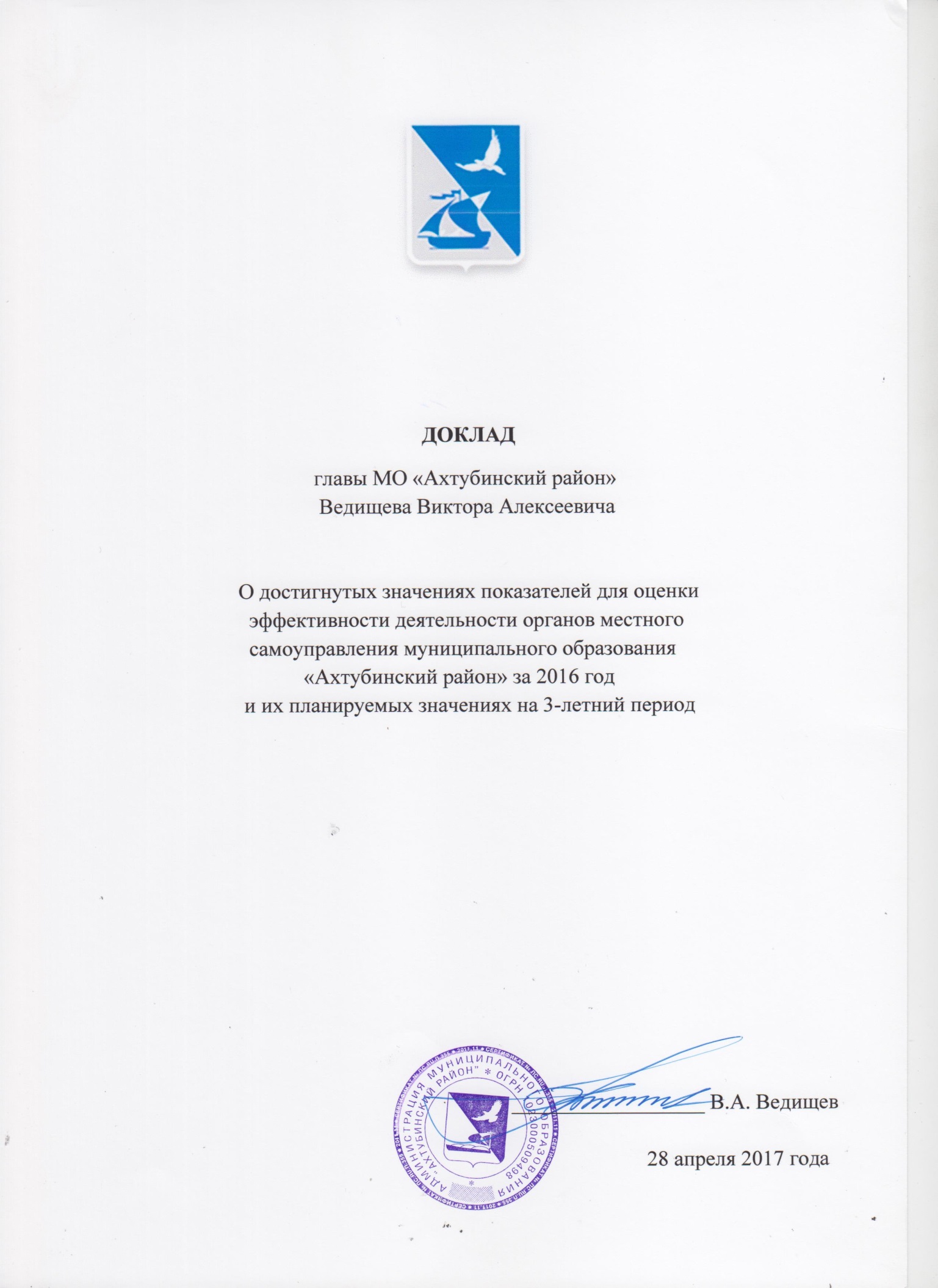 ДОКЛАДГлавы муниципального образования «Ахтубинский район» Астраханской области Ведищева Виктора АлексеевичаО достигнутых значениях показателей для оценки эффективности деятельности органов местного самоуправления муниципального образования «Ахтубинский район» за 2016 год и их планируемых значениях на 3-летний периодI. Основные результаты и перспективы деятельности органов местного самоуправления муниципального района по решению вопросов местного значения и социально-экономического развития муниципального районаАхтубинский район расположен на северо-востоке Астраханской области. Административный центр – город Ахтубинск.Район включает 15 муниципальных образований,
в которые входят 45 населенных пунктов, из них 1 город,
2 поселка городского типа, 42 сельских населенных пункта.Ахтубинский район – самый большой по площади район области – 5,8 тыс. км2. Район граничит с Республикой Казахстан, с Черноярским, Харабалинским, Енотаевским районами астраханской области и с Волгоградской областью.Население района на 1 января 2017 года составляет 64,553 тыс. человек. Проживают представители 66 национальностей – русские, казахи, украинцы, чеченцы, татары и др.Разнообразие полезных ископаемых предопределено особенностями геологического строения и климата региона. К настоящему времени на территории Ахтубинского района открыт ряд месторождений поваренной соли, гипса, минеральной воды, лечебных грязей и других полезных ископаемых.Уникальное Баскунчакское месторождение поваренной соли является одним из крупнейших в России.На территории муниципального образования находится крупнейший центр испытаний авиационной техники – ГЛИЦ им. В. П. Чкалова.Индекс промышленного производства в 2016 году на территории района составил 102,4 %, в том числе по отраслям:- добыча полезных ископаемых – 98,2 % (сокращение добычи камня гипсового ЗАО «КНАУФ ГИПС БАСКУНЧАК»);- обрабатывающие производства – 107,1 %;- производство и распределение электроэнергии, газа и воды – 96,2 % (из-за долгов за газ некоторое время была прекращена подача горячей воды).Объем отгруженных товаров собственного производства, выполненных работ и услуг собственными силами по видам экономической деятельности – 103,8 % к уровню соответствующего периода. За последние годы Ахтубинский район достиг значительных результатов в развитии агропромышленного комплекса, особенно в растениеводческой отрасли, занимая одно из лидирующих мест по производству овощебахчевой продукции.В 2016 году общая посевная площадь, занятая под сельскохозяйственными культурами составила 7 812 га. Увеличение площадей составило 2,7 %. Объем валовой продукции за 2016 год составил более 5 млрд. рублей, по сравнению с 2015 годом рост составил 10,0%. На долю растениеводства приходится 70 % валовой продукции сельского хозяйства и составляет 3,7 млрд. рублей. На животноводство - 1,6 млрд. руб., соответственно – 30 % валовой продукции сельского хозяйства.Произведено продукции растениеводства 248 924 тонны. Выполнение составило на 102,2% .В 2016 году удалось сохранить тенденцию роста производства животноводческой продукции:- показатели по производству мяса выполнены на 103 %, что составило в 2016 году – 4732,6 тонн;     - производство молока выполнено на 106%, и составило – 19943 тонн;- произведено яиц в 2016 году – 121703 тыс. шт., в процентном отношении выполнение составило 135%.Значительный рост в производстве яйца достигнут за счет инвестиционных  вложений ООО «Птицефабрика «Владимировская».- производство шерсти выполнено на 101 %, в 2016 году – 175 тонн.Объем работ, выполненных по виду экономической деятельности «Строительство» в 2016 году составил 1 млрд. 70 млн. рублей или 73,1 % от уровня 2015 года (ПМС - 196 приостановила работы по техническому перевооружению железной дороги).За 2016 год организациями всех форм собственности и индивидуальными застройщиками введено жилье общей площадью 11631 м2, что составило 77,0 % к аналогичному периоду прошлого года, основная причина снижение платежеспособности населения.Инвестиции в основной капитал возросли и за 2016 составили более 797,7 млн. руб. или 165,7 % по отношению к 2015 году.Рост наблюдается в таких отраслях как:- сельское хозяйство, охота и лесное хозяйство – в 2,2 раза;- добыча полезных ископаемых – в 4,0 раза;- производство и распределение электроэнергии, газы и воды – в 29,9 раза;- оптовая и розничная торговля, ремонт автотранспортных средств – в 2,4 раза;- государственное управление и обеспечение военной безопасности – в 9,2 раза.Спад по инвестициям в следующих отраслях: транспорт и связь, операции с недвижимым имуществом, аренда и предоставление услуг; обрабатывающие производства; образование.Важным сектором экономики Ахтубинского района является потребительский рынок, представляющий собой разветвленную сеть предприятий торговли, общественного питания и сферы услуг.Торговое обслуживание населения Ахтубинского района осуществляют 532 объекта стационарной розничной торговой сети, 1 сельскохозяйственный розничный рынок, 8 ярмарок и 53 предприятия общественного питания.Неуклонно расширяется ассортимент, повышается качество продукции и предоставляемых услуг. В 2016 году оборот розничной торговли сложился в сумме 2 млрд.071 млн.165 тыс. рублей, что составило 99,7 % к уровню предыдущего года.Оборот общественного питания составил 83 млн. 334 тыс. рублей, 
что составило 104,1 % к аналогичному периоду прошлого года.Населению за отчетный период было оказано платных услуг населению на 757 млн. 236 тыс. рублей, что составило 99,1 % к аналогичному периоду прошлого года.Вся деятельность администрации во всех сферах экономики и социальной сферы направлена на повышение уровня жизни населения.Среднесписочная численность работников крупных и средних предприятий в 2016 году составила 10860 человек (факт за 2015 году 11230 человек). Уровень зарегистрированной безработицы в Ахтубинском районе за текущий период составил 0,7. Одним из индикаторов, характеризующим уровень жизни населения, является заработная плата.За 2016 год размер среднемесячной начисленной заработной платы работников крупных и средних предприятий составил 20 802,4 руб., (в 2015 году – 20576,1 руб.).Рост среднемесячной начисленной заработной платы работников организаций района по сравнению с 2015 годом наблюдается в следующих отраслях: финансовая деятельность (122,8%), строительство (117,3%), производство и распределение электроэнергии, газа и воды (111,2%), обрабатывающие производства (110,6%), оптовая и розничная торговля, ремонт автотранспортных средств, мотоциклов, бытовых изделий и предметов личного пользования (106,1%). Снижение среднемесячной заработной платы наблюдается в таких отраслях как «операции с недвижимым имуществом, аренда и предоставление услуг» на 5,2 % по сравнению с 2015 годом, «образование» на 2,4 %.Деятельность администрации МО «Ахтубинский район» в 2016 году была направлена на решение вопросов местного значения и исполнение полномочий, переданных органами государственной власти Астраханской области органам местного самоуправления МО «Ахтубинский район», в соответствии с Уставом МО «Ахтубинский район» и Федеральным законом от 06.10.2003г. № 131-ФЗ «Об общих принципах организации местного самоуправления в Российской Федерации». Приоритетным направлением деятельности администрации являлось и является расширение социально-экономической базы, создание для жителей района благоприятной среды обитания, охрана их здоровья, предоставление широкого доступа к образованию и культуре, а также обеспечение личной безопасности жителей.Экономическое развитие.1. По результатам федерального сплошного статистического наблюдения за деятельностью субъектов малого и среднего предпринимательства число субъектов малого и среднего предпринимательства в расчете на 10 тыс. человек населения Ахтубинского района в 2015 году составило 248,2 ед.; в 2016 году - 276,64 ед.Необходимость поддержки сектора малого бизнеса рассматривается в качестве одного из приоритетов муниципальной политики и стратегии администрации МО «Ахтубинский район». Содействие малому бизнесу со стороны органов местного самоуправления реализуется, в рамках выполнения федерального законодательства: Налогового кодекса Российской Федерации, Федерального закона от 24.07.2007 № 209-ФЗ «О развитии малого и среднего предпринимательства в Российской Федерации», Федерального закона от 28.06.2014 № 172-ФЗ «О стратегическом планировании в Российской Федерации», которое выражается через льготное налогообложение, реализации муниципальных программ, направленных на стимулирование малого бизнеса, в том числе предоставление субсидий на конкурсной основе.В соответствии с постановлением администрации МО «Ахтубинский район» от 04.09.2014 № 1328 «Об утверждении муниципальной программы «Развитие и поддержка малого и среднего предпринимательства МО «Ахтубинский район» на 2016-2020 годы» (в редакции постановления администрации МО «Ахтубинский район» от 09.08.2016 № 353) (далее – программа) в 2016 году управлением экономического развития администрации МО «Ахтубинский район» были решены следующие задачи:- адресная финансовая поддержка субъектов малого предпринимательства;- методическое и информационное обеспечение малого бизнеса;- формирование положительного имиджа малого предпринимательств;- популяризация предпринимательской деятельности среди молодежи, формирование молодежной предпринимательской среды.Все проводимые программные мероприятия в дальнейшем также должны повлиять на рост субъектов малого и среднего предпринимательства в Ахтубинском районе.Прогноз по данному показателю ожидается в 2017 году – 280,4 ед., в 2018 году – 284,71 ед., в 2019 году – 288,41 ед.2. Согласно данным сплошного статистического наблюдения за 2015 год среднесписочная численность работников (без внешних совместителей) малых и средних предприятий составила 2 003 человека. Уточненные данные по данному показателю повлияли на оценочный показатель 2016 года, который показал снижение на 14,57 процентных пункта к уровню 2015 года. Также на снижение численности работающих на малых предприятиях в 2016 повлияло снижение количества юридических лиц на 3,9 процентных пункта и численности населения района.В итоге доля среднесписочной численности работников (без внешних совместителей) малых и средних предприятий в среднесписочной численности работников (без внешних совместителей) всех предприятий и организаций по факту 2015 году составила 14,64%, по факту 2016 года - 13,27%.В 2017 и последующих годах планируется сохранение среднесписочной численности работников предприятий района, этому будет способствовать стабилизация экономической ситуации на рынке труда, вследствие чего доля среднесписочной численности работников (без внешних совместителей) малых и средних предприятий в среднесписочной численности работников (без внешних совместителей) всех предприятий и организаций муниципального образования «Ахтубинский район» составит в 2017, 2018, 2019 годах по 13,35%, 13,44%, 13,53% соответственно при среднесписочной численности работников (без внешних совместителей) всех предприятий и организаций за 2017 год – 13 059 человек, за 2018 год – 13 084 человека, за 2019 год – 13 109 человек.Для стабилизации экономической ситуации на рынке труда в Ахтубинском районе сформирована рабочая группа по осуществлению работы по снижению неформальной занятости, которая на своих заседаниях выявляет неформальную занятость и способствует легализации наемных работников, что в конечном итоге и повлияет на увеличение  среднесписочной численности малых предприятий. 3. Объем инвестиций в основной капитал по крупным и средним предприятиям и организациям, зарегистрированным на территории Ахтубинского района в 2016 году составил 857,9 млн. руб., или 147,9 % к аналогичному периоду 2015 года (579,9 млн. руб.).Объем инвестиций (за исключением бюджетных средств) в расчете на 1 человека за 2016 год составил 9467,2 руб., а в ценах 2003года – 3309,1 руб., или 209,4 % к аналогичному периоду 2015 года (1580,3 руб.).Анализ инвестиций по «чистым» видам экономической деятельности по Ахтубинскому району показывает, что основная доля 28,5 % (227,2 млн. руб.) освоено в отрасли «Государственное управление и обеспечение военной безопасности» и 20,5% (163,9 млн. руб.) освоено в отрасли «Производство и распределение электроэнергии, газа, пара и горячей воды».Данные показатели за 2016г. сложились от реализации инвестиционных проектов по следующим направлениям:- строительство спортивно-оздоровительного комплекса для военнослужащих на территории Государственного летно-испытательного центра им. В. Чкалова;- модернизация теплового хозяйства города;- модернизация водоснабжающего хозяйства города;- выполнение работ по строительству распределительных сетей газоснабжения жилых домов в г. Ахтубинске.  - выполнение  работ  по строительству газопроводов среднего и низкого давления  для газификации жилых домов в г. Ахтубинске. 33 млн. руб. – развитие сельского хозяйства Ахтубинского района:ООО «Птицефабрика «Владимировская» - приобретение комплекта птицеводческого оборудования для содержания сельскохозяйственной птицы.В 2017 году инвестиции ожидаются в объеме 908,8 млн. руб., в 2018 –962,0 млн. руб., в 2019 – 1026,4 млн. руб.Бюджетные инвестиции составят в 2017 году 258,1 млн. руб., 2018 – 273,2 млн. руб., в 2019 – 291,5 млн. руб.Объем инвестиций в основной капитал (за исключением бюджетных средств) в расчете на 1 человека в ценах 2003года составит: в 2017 году – 3365,2 руб., в 2018 году – 3451,3 руб., в 2019 году – 3556,2 руб.На 2017 - 2019 годы определены основные направления развития района и инвестиционные проекты, которые необходимо реализовать. Наиболее крупные из них:строительство в с. Батаевка холодильной камеры для хранения овощной продукции - 40 млн. руб.;строительство в с. Золотуха цеха по предпродажной подготовке и строительство овощехранилища - 33 млн. руб. ;строительство в с. Батаевка бойни с камерами охлаждения готовой продукции - 13 млн. руб.;реконструкция ООО «Птицефабрика Владимировская» в с. Покровка. Инвестиции необходимые для реализации данного проекта составят 92 млн. руб.;ЗАО «Кнауф Гипс Баскунчак» планирует дальнейшую модернизацию производства. На эти цели планируется потратить более 121 млн. руб.;ООО «Руссоль» дальнейшая модернизация производства.Реализация перечисленных и других мероприятий позволит ежегодно наращивать объемы инвестиционных вложений на территории муниципального образования.4. По состоянию на 01.01.2017 года общая площадь земель в границах муниципального образования «Ахтубинский район» составляет 579959 га.Общая площадь земель района, которая подлежит налогообложению, согласно действующему законодательству, составляет 417232 га.Данная площадь складывается из следующих показателей: общая площадь района – 579959 га, за вычетом: площади земельных участков, ограниченных в обороте в соответствии с законодательством РФ, предоставленных для обеспечения обороны и безопасности – 58670 га; площади земельных участков, ограниченных в обороте в соответствии с законодательством РФ, в пределах лесного фонда – 25722 га; площади земельных участков, ограниченных в обороте в соответствии с законодательством РФ, водного фонда – 24635 га; площади земельных участков, ограниченных в обороте в соответствии с законодательством РФ, в пределах земли государственного природного заповедника «Богдинско-Баскунчакский» - 18478 га, площади земельных участков, ограниченных в обороте в соответствии с законодательством РФ, в пределах земли государственного природного заказника «Богдинско-Баскунчакский» - 35222 га. В 2015 году площадь земель, являющихся объектами налогообложения земельным налогом составила 241949 га, из них земли, находящиеся в собственности – 191810 га (79,28%), в постоянном (бессрочном) пользовании – 50012 га (20,67%), в пожизненном наследуемом владении – 127 га (0,05%). Доля площади земель, являющихся объектами налогообложения, составила 57,99% от общей площади района, подлежащей налогообложению.В 2016 году площадь земель, являющихся объектами налогообложения земельным налогом составила 209679 га, из них земли, находящиеся в собственности – 191866 га (91,51%), в постоянном (бессрочном) пользовании – 17686 га (8,43%), в пожизненном наследуемом владении – 127 га (0,06%). Доля площади земель, являющихся объектами налогообложения, составила 50,25% от общей площади района, подлежащей налогообложению.Увеличение площади земель, находящихся в собственности произошло, в том числе за счет выкупа арендаторами земельных участков сельскохозяйственного назначения и предоставления в собственность бесплатно земельных участков льготным категориям граждан в соответствии с действующим законодательством. Уменьшение площади земель, находящихся в постоянном (бессрочном) пользовании произошло за счет прекращения этого права у ООО «Руссоль» площадью 32442 га.На 2017 – 2019 годы прогнозируется увеличение данного показателя за счет выкупа арендаторами земельных участков сельскохозяйственного назначения и выкупом под объектами недвижимости, и составит по годам: 2017 год – 52,77%, 2018 год – 55,41 %, 2019 год – 58,18 %.5. В расчете показателя согласно годовой бухгалтерской отчетности учтены 12 сельскохозяйственных организаций и производственных кооперативов.Доля прибыльных сельскохозяйственных организаций составила 58,33 % (2015 г. – 60 %). Сумма балансовой прибыли по рентабельным хозяйствам достигла 121,8 млн. рублей. Основную долю в общей сумме балансовой прибыли составила прибыль, полученная по итогам деятельности ООО «Птицефабрика «Владимировская»» - 16,169 млн. рублей, ООО «Агро-Прогресс Ахтуба» - 33,75 млн. рублей и ООО «АгроМастер» - 17,712 млн. рублей.Для повышения рентабельности АПК принимаются все необходимые меры по повышению прибыльности не только сельскохозяйственных предприятий, но и КФХ. Так, в целях совершенствования сектора малого сельского предпринимательства, по программе «Начинающий фермер» в 2016 году из 30 участников Астраханской области 1 представитель Ахтубинского района (Сисенов А.С.) получил грант на создание и развитие крестьянского (фермерского) хозяйства. Так же грант на развитие семейных животноводческих ферм получили 2 сельскохозяйственных товаропроизводителя: Черкесов А.К. и Макаров А.Ф.В целях увеличения объемов производства основных видов сельскохозяйственной продукции и повышения рентабельности сельхозтоваропроизводителей района направляется ежегодная государственная поддержка из бюджетов всех уровней. Так, объем государственной поддержки в 2016 году составил 116,7  млн. рублей, что к уровню 2015 года – 128,8 %. В ходе выполнения соглашения между министерством сельского хозяйства и рыбной промышленности Астраханской области и МО «Ахтубинский район» планируется достичь всех основных показателей развития отрасли, а также в рамках действующих целевых программ максимально привлечь средства на оказание государственной поддержки на реализацию мероприятий, которые направлены на расширение производства, формирование комплексной системы заготовки, хранения, предпродажной подготовки, а также модернизацию перерабатывающей промышленности и реализации инвестиционных проектов.6. Абсолютное большинство дорог общего пользования местного значения не отвечают нормативным требованиям, требуют проведения капитального и текущего ремонтов.  Протяженность автомобильных дорог общего пользования местного значения в МО «Ахтубинский район» на конец 2016 года составляет 593,6 км, что на 123,7 км больше 2015 года, изменение произошло вследствие технической ошибки, допущенной при измерении общей протяженности дорог (не была учтена протяженность дорог между хуторами муниципальных образований «Ахтубинского района»), соответственно и протяженность автомобильных дорог общего пользования местного значения, не отвечающих нормативным требованием увеличилось и в 2016 году составило 442,50 км, на 78,9 км больше 2015 года.Общая протяженность дорог с твердым покрытием на конец 2016 года составила 140,2  км, в том числе с усовершенствованным покрытием – 124,9 км. Доля протяженности автомобильных дорог общего пользования местного значения, не отвечающих нормативным требованиям, в общей протяженности автомобильных дорог общего пользования местного значения в 2016 году составила 74,55 %, в 2015 году - 77,38 %. Уменьшение показателя в 2016 году произошло вследствие произведенного капитального ремонта дорог.В 2017 году планируется отремонтировать автодороги в Ахтубинском районе на сумму 9068,837 тысяч рублей, в том числе: МО «Город Ахтубинск» на 2137,52 тыс. рублей, МО «Поселок Верхний Баскунчак» - 1459,75 тыс. рублей, МО «Поселок Нижний Баскунчак» - 503,72 тыс. рублей, сельские поселения – 4967,85 тыс. рублей. Ведется подготовка проектно-сметной документации для получения субсидий в рамках государственной программы «Развитие дорожного хозяйства Астраханской области». 7. Основным показателем, характеризующим эффективность деятельности органа местного самоуправления по отрасли «транспорт», является доля населения, проживающего в населенных пунктах, не имеющих регулярного автобусного и (или) железнодорожного сообщения с центром муниципального района, в общей численности населения муниципального района.В 2016 году доля населения, проживающего в населенных пунктах, не имеющих регулярного  автобусного и (или) железнодорожного сообщения с административным центром муниципального района, в общей численности населения Ахтубинского района составила 0,74 %, в 2015 году 1,0 %.Уменьшение показателя произошло вследствие уменьшения числа жителей проживающих	 населенных пунктах, не имеющих регулярного автобусного и (или) железнодорожного сообщения с административным центром Ахтубинского района.По прежнему, наиболее остро стоит вопрос регулярного автобусного сообщения в МО «Село Садовое», которое отдалено от основной территории района рекой Ахтуба. В 2017 – 2019 годах этот показатель будет незначительно расти.Решая вопрос транспортного обслуживания населения, проживающего в сельской местности, администрация МО «Ахтубинский район» привлекает к пассажирским перевозкам по маршрутам в границах МО «Ахтубинский район» индивидуальных предпринимателей, имеющих лицензию на осуществление данного вида деятельности.В перспективе планируется введение дополнительных автотранспортных средств на вышеуказанных маршрутах регулярного сообщения. 8. Среднемесячная номинальная заработная плата работников крупных и средних предприятий и некоммерческих организаций Ахтубинского района по данным Территориального органа Федеральной службы статистики по Астраханской области за 2016 год сложилась в размере 21564,20 рублей, что на 3,0 % выше уровня 2015 года (в 2015 году среднемесячная заработная плата составляла 20943,10 рублей, рост к 2014 году составил 0,1 %). В плановом периоде 2017-2019 гг. среднемесячная заработная плата по крупным и средним предприятиям сложится в размере: в 2017 году – 21779,84 рублей или 101,0 % к 2016 году, в 2018 году – 21997,64 рублей или 101,0 % к 2017 году, в 2019 году – 22217,62 рублей или 101,0 % к 2018 году.Росту заработной платы в плановом периоде будет способствовать реализация ряда инвестиционных проектов и повышение минимального размера заработной платы.В рамках реализации Указа Президента Российской Федерации от 07.05.2012 №597 "О мероприятиях по реализации государственной социальной политики" среднемесячная заработная плата:- муниципальных дошкольных образовательных учреждений (включая дошкольные группы при школах и без внешних совместителей) в 2016 году составила 12842,93рублей, что выше уровня прошлого 2015 года на 2,2 %; - муниципальных общеобразовательных учреждений (не включая дошкольные группы) в 2016 году составила 19015,1рублей, это на уровне 2015 года. - учителей муниципальных общеобразовательных учреждений в 2016 году составила 24552,90 рублей, что ниже 2015 года на 4,0%.В плановый период 2017-2019 годы увеличения средней заработной платы не планируется. С 2014 по 2016 годы наблюдается рост средней заработной платы с 14868,1 рублей до 18692,7 рублей.На территории МО «Ахтубинский район» в рамках оптимизации и реструктуризации подведомственных учреждений культуры продолжается работа по передаче поселениями Ахтубинского района полномочий сферы культуры на уровень района. Десять сельских домов культуры стали структурными подразделениями МБУК «Центр народной культуры» МО «Ахтубинский район» в 2016 году. В плановый период 2017-2019 годы планируется поэтапное увеличение средней заработной платы с 21244,2 рублей до 24323,8 рублей. Поэтапный рост оплаты труда работников учреждений культуры, планируется в связи с исполнением Указа Президента Российской Федерации от 07.05.2012 № 597 «О мероприятиях по реализации государственной социальной политики» и доведению средней заработной платы работников культуры до средней заработной платы в регионах. В соответствии с данными Астраханьстат размер среднемесячной номинальной начисленной заработной платы работников муниципальных учреждений физической культуры и спорта в 2015 году составил 8200,0 рублей.В соответствии с данными Астраханьстат размер среднемесячной номинальной начисленной заработной платы работников муниципальных учреждений физической культуры и спорта в 2016 составил 8855,60 рублей.Дошкольное образование9. Система дошкольного образования Ахтубинского района на 1 января 2017 года представлена 18 муниципальными бюджетными дошкольными образовательными учреждениями, а так же 14 общеобразовательными учреждениями, реализующими программу дошкольного образования. В данных образовательных учреждениях обучается и воспитывается 2638 и 715детей соответственно, что составляет 64,44% от общей численности детей дошкольного возраста, проживающих в районе.Доля детей в возрасте 1-6 лет, получающих дошкольную образовательную услугу и услугу по содержанию в муниципальных образовательных учреждениях, в общей численности детей в возрасте 1-6 лет уменьшилась незначительно (на 2,4%) в связи с изменением демографической ситуации (увеличением количества детей в возрасте 1-6 лет, проживающих в районе на 2,5%). 10. Численность детей, состоящих на учете для определения в дошкольные образовательные учреждения, составляет 372 ребенка (1-6 лет), что составляет 7,15% в общей численности детей в возрасте 1-6 лет. По сравнению с 2015 годом данный показатель увеличился на 0,69 процентных пункта. Увеличение данного показателя произошло по причине того, что с 2016 года на учет для определения в дошкольные образовательные учреждения ставятся дети с рождения, а в 2015 году и ранее с 1,5 лет отложенный спрос на услугу дошкольного образования).Полностью решена проблема очередности в дошкольные учреждения детей в возрасте от 3 до 7 лет. В связи с отсутствием очередности и актуального спроса с 1 сентября 2016 года приостановлен набор в одну из групп МБОУ «Золотухинская СОШ МО «Ахтубинский район». В соответствии с Законом РФ от 27.07.2010 г. № 210-ФЗ «Об организации предоставления государственных и муниципальных услуг», муниципальная услуга «Прием заявлений, постановка на учет и зачисление детей в образовательные организации, реализующие образовательную программу дошкольного образования (детские сады)» переведена в электронный вид.11. Доля муниципальных дошкольных образовательных учреждений, здания которых находятся в аварийном состоянии, или требуют капитального ремонта в 2016 году изменилась и составила 11,11% (2015 год – 5,56 %). Объем бюджетных средств, выделяемых на мероприятия по приведению зданий и помещений муниципальных учреждений в соответствие с современными требованиями государственных стандартов не позволяет снять с контроля ремонт зданий МБДОУ «Детский сад № 2» и МБДОУ «Детский сад №5».Общее и дополнительное образование13. Доля выпускников муниципальных общеобразовательных  учреждений, не получивших аттестат о среднем (полном) образовании, в общей численности выпускников муниципальных общеобразовательных учреждений в 2016 году по сравнению с 2015 годом уменьшилась и составила 0,72 %. Изменения произошли из-за уменьшения численности выпускников, не сдавших экзамены. Всего не получивших аттестат 2 человека.14. Доля муниципальных общеобразовательных учреждений, соответствующих современным требованиям обучения в общем количестве муниципальных общеобразовательных учреждений составляет в 2016 году 80,58%, это на 0,81 процентных пункта ниже 2015 года. Во всех образовательных учреждениях выполнены работы в соответствии с требованиями правил пожарной безопасности. Произведен косметический ремонт классов и помещений школ.15. В 2016 году в капитальном ремонте зданий нуждались 4 учреждения. Доля муниципальных общеобразовательных учреждений, здания которых находятся в аварийном состоянии или требуют капитального ремонта, в общем количестве муниципальных общеобразовательных учреждений остается неизменной на протяжении ряда лет и составляет 16,0 %. Объем бюджетных средств, выделяемых на мероприятия по приведению зданий и помещений муниципальных учреждений в соответствие с современными требованиями государственных стандартов не позволил снять с контроля в отчетном году ремонт зданий 4 учреждений.16. Охрана и сохранение здоровья обучающихся является приоритетным направлением деятельности общеобразовательных учреждений. Анализ групп здоровья обучающихся показывает что, доля первой и второй групп здоровья является преобладающей и составляет  91,22%. По сравнению с 2015 годом этот показатель вырос на 0,17 процентных пунктов. Численность детей первой и второй групп здоровья возросла на 1,4 %.В муниципальных общеобразовательных учреждениях проводится систематическая работа по улучшению условий пребывания школьников.Будет продолжена реализация здоровьесберегающих программ, направленных на укрепление здоровья школьников.17. Доля обучающихся в муниципальных общеобразовательных учреждениях, занимающихся во вторую (третью) смену, в общей численности обучающихся в муниципальных общеобразовательных учреждениях в 2016 году уменьшилась на 2,79 процентных пункта и составила 10,02 %. 18. Расходы на общее образование в 2016 году исполнены на сумму 399218.49 тысяч рублей (сумма уменьшилась, в большей степени, по причине  отмены программы по питанию), в расчете на 1 обучающегося расходы составили 49.38 тысяч рублей. Денежные средства в 2016 году расходовались на реализацию мероприятий по долгосрочным ведомственным целевым программам.Снижение расходов на общее образование связано с сокращением субвенции из областного бюджета, а так же оптимизацией расходов за счет средств бюджета МО «Ахтубинский район».19. Доля детей в возрасте 5-18 лет, получающих услуги по дополнительному образованию (3229 человек согласно отчету 1-ДО и 1520 человек по данным Управления культуры Ахтубинского района) в общей численности детей этой возрастной группы увеличилась с 65,48% в 2015 году до 66,38 % в 2016 году, в связи с увеличением общей численности учащихся в учреждениях дополнительного образования детей. Учреждения дополнительного образования подведомственные управлению образованием стабильно функционируют. Рост показателя по численности детей, получаемых услуги по дополнительному образованию детей в сфере культуры объясняется увеличением контингента, получающих услуги на платной основе (раннее эстетическое образование, изобразительное искусство, инструменталисты, вокалисты).В период с 2017-2019г. планируется увеличение численности детей до 1660 человек за счет расширения специализаций дополнительных общеобразовательных общеразвивающих программ.В Ахтубинском районе работают две школы дополнительного образования детей:Районная детская школа искусств им.М.А.Балакирева является ведущей в Астраханской области, в ней обучается более тысячи детей. Ее структура включает в себя головное учреждение и 3 филиала (пос. Верхний Баскунчак, пос. Нижний Баскунчак, Заречье). В школе учащиеся разного возраста обучаются по 23 специализациям (фортепиано, народные инструменты, оркестровые инструменты, вокально-хоровое пение, общее эстетическое образование, смежные виды искусств – хореография, ИЗО, театр), работают более 90 преподавателей.  Преподаватели ежегодно совершенствуют свое педагогическое мастерство на курсах повышения квалификации. За прошедший год 32 преподавателя прошли обучение на КПК и переподготовку.  Функционируют дополнительные платные программы – отделение «Раннего эстетического развития», обучение взрослого населения на музыкальных инструментах, вокалу и основам ИЗО.Районная художественная школа № 4 им.П.И.Котова имеет два филиала – в микрорайоне «Степной» и в поселке Верхний Баскунчак.Школа является лидером среди художественных школ Астраханской области. В школе учатся более 200 детей.  В 2016 году проведен ряд открытых уроков и мастер - классов для учащихся общеобразовательных школ города и района.Учащиеся школ являются постоянными участниками, победителями и лауреатами международных, всероссийских, региональных и районных фестивалей и конкурсов.20. Уровень фактической обеспеченности муниципальными учреждениями культуры клубного типа на территории Ахтубинского района от нормативной потребности в  2016 году составил 72,11%.  Норматив 2016 года – 81 зрительских мест на 1000 человек населения, фактическое количество – 3809 посадочных места, с учетом ведомственных учреждений культуры количество посадочных мест - 5462. Изменение численности зрительских мест в 2016 - 2018г. по району не планируется. В период с 2017 - 2019 года планируется увеличение показателя и в 2019г. он составит 74,97 %, а с учетом ведомственных учреждений культуры – 108 %. На увеличение данного показателя повлияет снижение плановой среднегодовой численности населения при неизменном количестве посадочных мест. В Ахтубинском районе широко развита библиотечная сеть. Уровень фактической обеспеченности библиотеками по Ахтубинскому району составляет 100%, что соответствует нормативной потребности. В МО «Ахтубинский район» функционируют 26 библиотек: МБУК «Межпоселенческая центральная библиотека», которая состоит из 20 структурных подразделений, 18 из которых расположены в сельских поселениях и 6 городских библиотек. Данное количество библиотек соответствует нормативной потребности. Сеть библиотек уменьшилась по сравнению с 2015 годом на одну единицу в связи с проведенными мероприятиями по оптимизации затрат в пос. Верхний Баскунчак (две поселковых библиотеки были объединены в одну). На плановый период 2017-2019 годов сеть планируется сохранить. Данного количества библиотек достаточно для охвата населения Ахтубинского района библиотечными услугами.  Парков культуры и отдыха в МО «Ахтубинский район» нет. 21. В 2015 году доля муниципальных учреждений культуры, здания которых требуют капитального ремонта составляла 15,79 %. В 2016 году данный показатель увеличился до 18,92 % за счет того, что был принят клуб п. Нижний Баскунчак (ранее принадлежащий ООО «Руссоль»), который требует капитальный ремонт.В 2016 году начаты работы по капитальному ремонту сельского дома культуры с.Успенка, которые планируется завершить в 2017 году. В плановый период с 2017 по 2019 годы планируется снижение показателя за счет проведения мероприятий по капитальному ремонту Домов культуры села Успенка и села Болхуны. Ремонт здания дома культуры села Болхуны запланирован в рамках подпрограммы «Развитие культуры села Астраханской области» Государственной программы «Развитие культуры и туризма Астраханской области». 22. На территории Ахтубинского района в муниципальной собственности находятся 99 объектов культурного наследия, в том числе 92 памятника, обелисков, братских могил, из них 21 памятник имеет статус регионального значения. Памятников архитектуры на территории района - 7, из них 1 памятник истории и культуры Федерального значения.Количество объектов, требующих реставрации и капитального ремонта в общем количестве объектов культурного наследия, находящихся в муниципальной собственности – 4.Доля объектов культурного наследия, находящихся в муниципальной собственности и требующих консервации или реставрации, в общем количестве объектов культурного наследия, находящихся в муниципальной собственности составляет 4,04%. В 2017 году и плановом периоде показатель останется на прежнем уровне.Физическая культура и спорт23. Численность лиц, систематически занимающихся физической культурой и спортом в 2015 году составила 23671 чел., или 36,05 % от общей среднегодовой численности населения Ахтубинского района (65672 чел.). В 2016 году количество занимающихся физической культурой и спортом составило до 24145 чел., что составляет 37,21% от общей среднегодовой численности населения Ахтубинского района (64886 чел.).По сравнению с 2015 годом, в 2016 году произошло увеличение численности занимающихся физической культурой и спортом, в связи с проведением Спартакиад, среди различных возрастных групп, с проведением Фестивалей по приёму нормативов Всероссийского комплекса ГТО, среди дошкольников, общеобразовательных школ, студентов высшего и средне-специальных учебных заведений.С 2017 по 2019 годы планируется стабильность количества занимающихся физической культурой и спортом за счёт:создания оптимальных условий для массового вовлечения различных слоёв населения, особенно детей и подростков, в регулярные занятия физической культурой и спортом;формирования у жителей Ахтубинского района устойчивого интереса к занятиям физической культурой и спортом, путём проведения Спартакиад, среди трудящихся «За здоровый образ жизни», проведение Фестиваля по приёму нормативов ГТО у взрослого населения;устройство многофункциональных спортивных площадок на территории МО «Ахтубинский район».Жилищное строительство и обеспечение граждан жильем24. В 2016 году, как и в 2015 году, жилье строилось только  индивидуальными застройщиками за счет собственных и заемных средств.Было введено в эксплуатацию 89 жилых домов общей площадью 11631 кв. м, что составляет 77,06 % к уровню 2015 года.В 2015 году общая площадь жилых помещений, приходящаяся в среднем на одного жителя, составила 22,04 кв. м., в том числе введенная в действие за год - 0,23 кв. м.В 2016 году общая площадь жилых помещений, приходящаяся в среднем на одного жителя, составила 22,30 кв. м., в том числе введенная в действие за год - 0,18 кв. м.В планируемом периоде 2017-2019 годы ожидается рост значения показателя «Общая площадь жилых помещений, приходящаяся в среднем на одного жителя» за счет строительства на территории района многоквартирных домов для детей-сирот в рамках государственной программы «Дети Астраханской области на 2013-2019 годы» и снижения численности населения.По прогнозам значения показателей составят:2017 г. – 22,50 кв. м, в том числе за год – 0,23 кв. м;2018 г. – 22,79 кв. м, в том числе за год – 0,24 кв. м; 2019 г. – 23,05 кв. м, в том числе за год – 0,24 кв. м.25. В  2016 году площадь земельных участков, представленных для строительства в расчете на 10 тыс. населения составила 3,91 гектар, в том числе земельных участков, предоставленных для жилищного строительства, индивидуального строительства и комплексного освоения в целях жилищного строительства 3,81 гектар, снижение показателя произошло за счет уменьшения обращений граждан.На 2017 – 2019 годы планируется увеличение данного показателя в связи с наличием перспективного инвестиционного проекта на территории Ахтубинского района «Завод по переработке нефтепродуктов», за счет  строительства логистических центров, и планированным предоставлением земельных участков для целей индивидуального жилищного строительства гражданам, имеющих трех и более детей во исполнении статьи 3 Закон Астраханской области «Об отдельных вопросах правового регулирования земельных отношений в Астраханской области» от 04.03.2008 №7/2008-ОЗ (в ред. Закона Астраханской области от 11.12.2015 №  96/2015-ОЗ).По прогнозам значения показателей составят: 2017 г. – 4,52 га, из них под жилищное строительство, индивидуальное индивидуального строительства и комплексного освоения в целях жилищного строительства – 2,19 га; 2018 г. – 4,54 га, из них под жилищное строительство, индивидуальное индивидуального строительства и комплексного освоения в целях жилищного строительства – 2,22 га; 2019 г. – 4,64 га, из них под жилищное строительство, индивидуальное индивидуального строительства и комплексного освоения в целях жилищного строительства – 2,24 га26. На территории района не было земельных участков, предоставленных для строительства, в отношении которых не было получено разрешение на ввод в эксплуатацию с нарушением нормативных сроков.Жилищно-коммунальное хозяйство27. В 2016 году, в связи с демонтажем 4 многоквартирных домов (МКД), общее количество МКД на территории Ахтубинского района составило 380 ед. Количество домов, в которых собственники помещений выбрали способ управления – 373 МКД. В результате этого доля МКД, в которых собственники помещений выбрали и реализуют один из способов управления МКД от общего количества МКД, составила 98,16. На 2017-2019 годы запланировано, что собственники всех жилых помещений выберут одну из форм управления – 100,0 %.28. В 2016 году: из 9 организаций коммунального комплекса частной формы собственности были 5 (ООО «Газпром межрегионгаз Астрахань», АО «Газпром газораспределение Астрахань», ООО «ГЭС Поволжье»,  ООО «НОВАТЭК – АЗК", ПАО «Астраханская энергосбытовая компания»), или 56% предприятий. Муниципальные предприятия: МУП ЖКХ «Универсал», МУП ЖКХ МО «Поселок Верхний Баскунчак», МУП ЖКХ МО «Поселок Нижний Баскунчак», МУП «Ахтубинск-Водоканал». Снижение показателя произошло по причине того, что функции ГП АО «Астраханские водопроводы», МУП ЖКХ «Капьярвод» перешли к МУП ЖКХ «Универсал»; функции ООО УК «Центр» перешли в МУП «Ахтубинск-Водоканал». В 2017 году показатель ожидается на прежнем уровне – 56%.На 2018 – 2019 года запланировано, что все предприятия коммунального комплекса на территории района будут  частной формы собственности. 29. Доля многоквартирных домов, расположенных на земельных участках, в отношении которых осуществлен государственный кадастровый учет в 2016 году - 21,52 %. Увеличение показателя по сравнению с 2015 годом произошло после проведения инвентаризации домов блокированной застройки.В связи с тем, что формирование и постановка на государственный кадастровый учет земельных участков носит заявительный характер, для достижения планируемых результатов продолжится работа по информированию населения о необходимости оформления документов.Планируется к 2019 году довести данный показатель до 43,05 %.30. В 2014 году состояло на учете в качестве нуждающихся на улучшение жилищных условий 1111 человек. Улучшили жилищные условия 40 человек или 3,6%.В 2015 году состояло на учете в качестве нуждающихся на улучшение жилищных условий по МО «Ахтубинский район» (без учета данных по МО «Город Ахтубинск») 371 человек. Улучшили жилищные условия 17 человек или 1,94 %. В 2016 году состояло на учете в качестве нуждающихся на улучшение жилищных условий по МО «Ахтубинский район» (без учета данных по МО «Город Ахтубинск») 1052 человека. Улучшили жилищные условия 11 человек или 2,87 %. Снижение показателя «Доля населения, получившего жилые помещения и улучшившего жилищные условия в отчетном году, в общей численности населения, состоящего на учете в качестве нуждающегося в жилых помещениях» произошло в связи с отсутствием в 2016 году реализации на территории Ахтубинского района мероприятий подпрограммы «Обеспечение жильем молодых семей» федеральной целевой программы «Жилище» на 2015-2020 годы.В рамках подпрограммы «Обеспечение жильем молодых семей» ФЦП «Жилище» на 2011-2015 годы», а также подпрограммы «Обеспечение жильем молодых семей» ФЦП «Жилище» на 2015-2020 годы приобрели жилье в 2014 году – 8 молодых семей; 2015 году – 3 молодых семьи, в 2016 году – 0 молодых семей.В рамках Федерального закона  от 12.01.1995 № 5-ФЗ «О ветеранах»: 2014 год – 1 человек; 2015 год – 1 человек; 2016 – 2 человека.В рамках ФЦП «Устойчивое развитие сельских территорий Астраханской области на 2014-2017 годы и на период до 2020 года»: 2014 год – 8 человек (2 семьи); 2015 год – 16 человек (3 семьи); 2016 – 5 человек (1 семья).В 2017 прогнозируется количество нуждающихся в жилых помещениях (без учета МО «Город Ахтубинск») 1036 человек. Планируется обеспечить жильем 34 человека. Увеличение показателя «Доля населения, получившего жилые помещения и улучшившего жилищные условия в отчетном году, в общей численности населения, состоящего на учете в качестве нуждающегося в жилых помещениях» произошло за счёт снижения численности населения, состоящего на учете в качестве нуждающегося в жилых помещениях, в связи со снятием граждан с учёта, а также по причине увеличения планируемой численности населения, подлежащего обеспечению жильём в 2017 году, в связи с приоритетом многодетных семей при формировании списков на участие в ФЦП «Устойчивое развитие сельских территорий Астраханской области на 2014-2017 годы и на период до 2020 года».В 2018 прогнозируется количество нуждающихся в жилых помещениях 1087 человек. Планируется обеспечить жильем 22 человека. В 2019 прогнозируется количество нуждающихся в жилых помещениях 1126 человек. Планируется обеспечить жильем 22 человека.Организация муниципального управления31. Доля налоговых и неналоговых доходов местного бюджета (за исключением поступлений налоговых доходов по дополнительным нормативам отчислений) в общем объеме собственных доходов бюджета муниципального образования (без учета субвенции)  составила 54,91%. Наблюдается рост доходов консолидированного бюджета за 2016 год по сравнению с 2015 годом на 5,45 % по следующим видам налогов:- по налогам по подакцизным товарам за 2016 год поступило 16 755,6 тыс.руб. или 120,02%;- по налогам на совокупный доход  за 2016 год поступило 51 777,4  тыс.руб. или 102,8%;- по группе «налоги на имущество» поступление за 2016 год составило 33 218,7 тыс.руб. или  132,9%;-по доходам от использования имущества, находящегося в государственной и муниципальной собственности поступление за 2016 год составило 36 431,9 тыс.руб. или 121,9 %; -по доходам от продажи материальных и нематериальных активов за 2016 год поступило 41 112,9 тыс. руб.  или 379,4 %.Наблюдается снижение поступления собственных доходов в консолидированный бюджет за 2016 год к поступлениям 2015 году:- по налогу на доходы физических лиц за 2016 год поступило 293 045,7 тыс. руб. или 95,9% к прошлому году. Выпадение части доходов от НДФЛ связано с кризисными явлениями в Российской Федерации, которые негативно повлияли на значение основных показателей экономики: сокращение рабочих мест и доходов населения, а также с проведением Министерством обороны РФ организационно-штатных мероприятий, что повлияло на снижение НДФЛ, в том числе и от военнослужащих.- по доходам от государственной пошлины за 2016 год поступило 7 919,5 тыс. руб. или 92,93%;- по платежам при пользовании природными ресурсами за 2016 год поступило 1 026,8 тыс. руб. или 87,3%;- по доходам от штрафов, санкций, возмещений ущерба за 2016 год поступило 6 111,7 тыс. руб. или 93,4%; - за счет сокращения безвозмездных поступлений от других бюджетов бюджетной системы РФ: за 2016 год поступило 591 845,2 тыс. руб. или 83,5%.32. На территории муниципального образования «Ахтубинский район»  осуществляют деятельность 11 муниципальных предприятий.В 2013-2015 годах по показателю «Доля основных фондов организаций муниципальной формы собственности, находящихся в стадии банкротства, в общей стоимости основных фондов организаций муниципальной формы собственности (на конец года)» решения о признании муниципальных предприятий банкротами не принимались. По итогам 2016 года в стадии процедуры банкротства находились два муниципальных предприятия - МП «ЖКХ села Капустин яр», МП «Ахтубинское АТП». Доля стоимости основных фондов МП «ЖКХ села Капустин яр» (4517,53 тыс.руб.) в общей стоимости основных фондов организаций муниципальной формы собственности (847939,00 тыс.руб.) составила 0,53 %. Основных фондов у МП «Ахтубинское АТП» на момент объявления их банкротами не было.В будущем данный показатель планируется свести к 0%, так как процедура банкротства в 2017 году должна быть завершена. Признаки банкротства у действующих предприятий МО «Ахтубинский район» отсутствуют. Администрацией МО «Ахтубинский район» в целях недопущения банкротства муниципальных предприятий реализуются мероприятия по следующим основным направлениям:1. Осуществление мониторинга финансового состояния предприятия с целью раннего обнаружения признаков его кризисного развития; 2. Реорганизационные мероприятия (в т.ч. присоединение либо слияние с платежеспособной компанией; выделение в отдельное юридическое лицо с целью ликвидации убыточного производства).3. Структурная перестройка производства, в рамках которой возможны продажа какого-либо имущества должника, закрытие неперспективных производств, перепрофилирование деятельности. 4. Усовершенствование системы управления предприятием-должником, в том числе за счет смены либо повышения квалификации/переподготовки руководителей структурных подразделений, изменения в подходе к подбору кадров и т.д.33. В 2013 - 2016 годах объема незавершенного в установленные сроки строительства осуществляемого за счет средств бюджета муниципального образования «Ахтубинский район» не было и до 2019 года этот показатель не планируется.34. Доля просроченной кредиторской задолженности по оплате труда (включая начисления на оплату труда) муниципальных учреждений в общем объеме расходов муниципального образования на оплату труда (включая начисления на оплату труда) в 2016 году составила 0,56%.Величина просроченной кредиторской задолженности по оплате труда (включая начисления на оплату труда) муниципальных учреждений» в 2016 году составила 3 978,04 тыс.руб., в связи с сокращением поступлений налоговых и неналоговых доходов в бюджеты сельских поселений.Общий объем расходов муниципального образования по оплате труда (включая начисления на оплату труда) муниципальных учреждений - снизился в сравнении с 2016 годом на 2,8 %, это связано с сокращением штатной численности учреждений.35. Изменение расходов на 1 жителя в сторону увеличения связано с уменьшением среднегодовой численности жителей Ахтубинского района.Расходы на содержание работников органов местного самоуправления определены в соответствии с постановлением правительства АО от 03.09.07 № 370-ПР «О максимальных нормативах формирования расходов на оплату труда депутатов, выборных должностных лиц местного самоуправления, осуществляющих свои полномочия на постоянной основе, муниципальных служащих Астраханской области», распоряжением Правительства АО от 01.11.07 № 657-Пр «О предельных нормативах размеров оплаты труда лиц, замещающих муниципальные должности Астраханской области», распоряжением Правительства АО от 30.12.2008 № 606-Пр «О предельных нормативах размеров оплаты труда, замещающих должности муниципальной службы Астраханской области», решением Совета МО «Ахтубинский район» от 27.12.2007 №101 «Об утверждении Положения об оплате труда лиц, замещающих муниципальные должности муниципального образования «Ахтубинский район», решением Совета МО «Ахтубинский район» от 27.12.2007 №102 «Об утверждении Положения о системе и условиях оплаты труда лиц, замещающих должности муниципальной службы в муниципальном образовании «Ахтубинский район», постановлением администрации МО «Ахтубинский район» от 01.10.2015 №1167 «Об утверждении Порядка оплаты труда работников, занимающих должности, не отнесенные к должностям муниципальной службы, и осуществляющих техническое обеспечение деятельности органов местного самоуправления МО «Ахтубинский район». Рост общего объёма расходов бюджета муниципальных образований на содержание работников органов местного самоуправления в 2016 году связано с увеличением штатной численности в МО «Город Ахтубинск».36. В МО «Ахтубинский район» разработана и утверждена схема территориального планирования муниципального района.38. По данным официальной статистики среднегодовая численность постоянного населения МО «Ахтубинский район» в 2016 году составила 64886 человек, в 2015 году – 65662 человек, уменьшилась на 776 человек.Начиная с 1996 года и до настоящего времени численность постоянного населения в районе ежегодно уменьшается, на это влияет естественная и миграционная убыль (особенно миграционная). В 2016 году родилось 801 ребенок, что на 107 ребенка меньше, чем в 2015.Смертность по прежнему превышает рождаемость, в 2015 году умерло 1000 человек, в 2016 году – 1018.Миграция также остается отрицательной, это, прежде всего, связано с отъездом семей военнослужащих уволенных в запас и получивших жилье в других регионах России (программа «Государственные жилищные сертификаты»). В 2015 году миграция составляла – - 795 человек, в 2016 году – - 448 человек.По прогнозу в районе по прежнему будет уменьшаться постоянное население:- рождаемость: 2017 год – 751 человек, 2018 – 772, 2018 – 672;- смертность:2017 год – 1036, 2018 год – 1010 человек; 2019 год – 990;- миграция: 2017 год - -576, 2018 - -350, 2019 - 373.Замедлению темпов уменьшения населения будет способствовать:реализация подпрограммы «Обеспечение жильем молодых семей» в рамках ФЦП «Жилище» на 2016 – 2020 годы»;участие района в ФЦП «Социальное развитие села до 2020 года»;3. привлечение мигрантов участие в программах по переселению, в том числе по переселению соотечественников; 4. приглашение для работы в бюджетных учреждениях; молодых специалистов на вакантные места;5. целевое обучение в высших учебных заведениях для муниципальных учреждений;6. содействие развитию малого и среднего бизнеса, поддержка начинающих предпринимателей зарегистрированных на территории Ахтубинского района;7. обеспечение информацией работодателей и население о ситуации на рынке труда, возможностях трудоустройства, открытия собственного дела, профессиональной подготовке и т. д.В результате вышеизложенного планируемая среднегодовая численность постоянного населения составит: в 2017 году – 64123 человека; в 2018 году – 63398 человек; в 2019 году – 62759 человек.Численность на начало года: 2017 год – 64553 человек; 2018 год – 63692 человек; 2019 год – 63104 человекЭнергосбережение и повышение энергетической эффективности39. Удельная величина потребления энергетических ресурсов (электрическая и тепловая энергия, вода, природный газ) в многоквартирных домах.Электрическая энергия: в 2015 году – 954,360 кВт/ч. на одного проживающего; в 2016 году -  952,451;По причине все большего использования энергосберегающих ламп и приобретением энергоэффективных бытовых приборов, при росте количества самих электроприборов у населения, планируется достичь снижения потребления населением электрической энергии и довести данный показатель до следующих значений: в  2017 году – 947,689 кВт/ч.; в 2018 году – 940,116 кВт/ч.; в 2019 году – 935,415 кВт/ч.Тепловая энергия: в 2015 году удельная величина потребления тепловой энергии по многоквартирным домам составила 0,18 Гкал на один кв. метр общей площади; в 2016 году - 0,18 Гкал. Планируется, что данный показатель до 2019 года останется неизменным.Горячая вода: в 2015 удельный расход горячей воды составил 14,11 куб. м на одного проживающего, в 2016 году потребление горячей воды в расчете на одного проживающего по отношению к 2015 году снизилось на 0.19 куб. м (на 1,3%) и составило 13,92  куб. м. На последующие годы планируется незначительное уменьшение данного показателя: 2017 год – 13,85 куб. м на одного проживающего; 2018 год – 13,78 куб. м на одного проживающего; 2019 год – 13,71 куб. м на одного проживающего.Холодная вода: в 2015 году показатель составил 27,54 куб. м на одного проживающего; в 2016 году показатель составил 27,82 на одного проживающего. Увеличение показателя произошло за счет снижения потребления горячего водоснабжения в летний период. Планируется: на 2017 год – 27,68 куб. м на одного проживающего; на 2018 год - 27,54 куб. м на одного проживающего; на 2019 год – 27,40 куб. м на одного проживающего.Природный газ: в 2015 году - 72 куб. м на одного проживающего; в 2016 году показатель остается на уровне 2015 года  - 72куб. м.На 2017-2019 годы данный показатель планируется на без изменения. 40. Удельная величина потребления энергетических ресурсов (электрическая и тепловая энергия, вода, природный газ) муниципальными бюджетными учреждениями.Электрическая энергия: в 2015 году – 50,69 кВт/ч. на одного человека населения; в 2016 году – 53,72 кВт/ч на одного человека населения.  Увеличение показателя произошло за счет увеличения количества часов во внеурочное время образовательными учреждениями в рамках реализации ФГОС.  Планируется: на 2017 год – 54,1 кВт/ч.; на 2018 год – 54,4 кВт/ч; на 2019 год – 54,7 кВт/ч. на одного человека населения. Тепловая энергия: в 2015 году - 0,18 Гкал на один кв. метр общей площади; в 2016 году при снижении объемов потребления тепловой энергии показатель составил 0,17 Гкал на один кв. метр общей площади. Планируется: на 2017 год - 0,17 Гкал; на 2018 год - 0,17 Гкал; на 2019 год - 0,17 Гкал.Горячая вода: в 2015 год –0,12 куб. м; в 2016 году – 0,10 на одного человека населения.В связи с тем, что данный показатель рассчитывается от  общей численности населения района, которая имеет тенденцию к снижению, то даже при уменьшении в дальнейшем объемов потребления горячей воды, снижение самого показателя не происходит и до 2019 года он останется неизменным.Холодная вода: в 2015 году – 0,97 куб. м на одного человека населения; в 2016 году – 0,90 куб. м. на одного человека населения.По прогнозу до 2019 года данный показатель вырастет незначительно и в 2019 году составит – 0,91 куб. м на одного человека населения.Природный газ: в 2015 удельная величина потребления данного ресурса составила - 0,23 куб.м; в 2016 году расход природного газа учреждениями культуры в газифицированных сельских поселениях составил  0,36 куб. м. Увеличение показателя произошло в связи с открытием структурного подразделения в с. Покровка МБУК «Центр народной культуры», здание которого отапливается от котельной, работающей на природном газе. На последующие годы изменение данного показателя не планируется. Показатели оценки эффективности деятельности органов местного самоуправления МО "Ахтубинский район"Показатели оценки эффективности деятельности органов местного самоуправления МО "Ахтубинский район"Показатели оценки эффективности деятельности органов местного самоуправления МО "Ахтубинский район"Показатели оценки эффективности деятельности органов местного самоуправления МО "Ахтубинский район"Показатели оценки эффективности деятельности органов местного самоуправления МО "Ахтубинский район"Показатели оценки эффективности деятельности органов местного самоуправления МО "Ахтубинский район"Показатели оценки эффективности деятельности органов местного самоуправления МО "Ахтубинский район"Показатели оценки эффективности деятельности органов местного самоуправления МО "Ахтубинский район"Показатели оценки эффективности деятельности органов местного самоуправления МО "Ахтубинский район"Показатели оценки эффективности деятельности органов местного самоуправления МО "Ахтубинский район"Показатели оценки эффективности деятельности органов местного самоуправления МО "Ахтубинский район"Показатели оценки эффективности деятельности органов местного самоуправления МО "Ахтубинский район"Показатели оценки эффективности деятельности органов местного самоуправления МО "Ахтубинский район"Показатели оценки эффективности деятельности органов местного самоуправления МО "Ахтубинский район"Показатели оценки эффективности деятельности органов местного самоуправления МО "Ахтубинский район"Показатели оценки эффективности деятельности органов местного самоуправления МО "Ахтубинский район"Показатели оценки эффективности деятельности органов местного самоуправления МО "Ахтубинский район"Показатели оценки эффективности деятельности органов местного самоуправления МО "Ахтубинский район"Показатели оценки эффективности деятельности органов местного самоуправления МО "Ахтубинский район"Показатели оценки эффективности деятельности органов местного самоуправления МО "Ахтубинский район"Показатели оценки эффективности деятельности органов местного самоуправления МО "Ахтубинский район"Показатели оценки эффективности деятельности органов местного самоуправления МО "Ахтубинский район"Показатели оценки эффективности деятельности органов местного самоуправления МО "Ахтубинский район"Показатели оценки эффективности деятельности органов местного самоуправления МО "Ахтубинский район"Показатели оценки эффективности деятельности органов местного самоуправления МО "Ахтубинский район"Показатели оценки эффективности деятельности органов местного самоуправления МО "Ахтубинский район"Показатели оценки эффективности деятельности органов местного самоуправления МО "Ахтубинский район"Показатели оценки эффективности деятельности органов местного самоуправления МО "Ахтубинский район"Показатели оценки эффективности деятельности органов местного самоуправления МО "Ахтубинский район"Показатели оценки эффективности деятельности органов местного самоуправления МО "Ахтубинский район"Показатели оценки эффективности деятельности органов местного самоуправления МО "Ахтубинский район"Показатели оценки эффективности деятельности органов местного самоуправления МО "Ахтубинский район"Показатели оценки эффективности деятельности органов местного самоуправления МО "Ахтубинский район"Показатели оценки эффективности деятельности органов местного самоуправления МО "Ахтубинский район"Показатели оценки эффективности деятельности органов местного самоуправления МО "Ахтубинский район"Показатели оценки эффективности деятельности органов местного самоуправления МО "Ахтубинский район"Показатели оценки эффективности деятельности органов местного самоуправления МО "Ахтубинский район"Показатели оценки эффективности деятельности органов местного самоуправления МО "Ахтубинский район"Показатели оценки эффективности деятельности органов местного самоуправления МО "Ахтубинский район"Показатели оценки эффективности деятельности органов местного самоуправления МО "Ахтубинский район"Показатели оценки эффективности деятельности органов местного самоуправления МО "Ахтубинский район"Показатели оценки эффективности деятельности органов местного самоуправления МО "Ахтубинский район"Показатели оценки эффективности деятельности органов местного самоуправления МО "Ахтубинский район"Показатели оценки эффективности деятельности органов местного самоуправления МО "Ахтубинский район"Показатели оценки эффективности деятельности органов местного самоуправления МО "Ахтубинский район"Показатели оценки эффективности деятельности органов местного самоуправления МО "Ахтубинский район"Показатели оценки эффективности деятельности органов местного самоуправления МО "Ахтубинский район"Показатели оценки эффективности деятельности органов местного самоуправления МО "Ахтубинский район"Показатели оценки эффективности деятельности органов местного самоуправления МО "Ахтубинский район"Показатели оценки эффективности деятельности органов местного самоуправления МО "Ахтубинский район"Показатели оценки эффективности деятельности органов местного самоуправления МО "Ахтубинский район"Показатели оценки эффективности деятельности органов местного самоуправления МО "Ахтубинский район"Показатели оценки эффективности деятельности органов местного самоуправления МО "Ахтубинский район"Наименование показателяНаименование показателяЕд. изм.Ед. изм.Ед. изм.Ед. изм.Ед. изм.Ед. изм.Ед. изм.Ед. изм.ОтчетОтчетОтчетОтчетОтчетОтчетОтчетОтчетОтчетОтчетОтчетОтчетОтчетОтчетОтчетОтчетОтчетОтчетОтчетОтчетОтчетОтчетОтчетОтчетОтчетОтчетПланПланПланПланПланПланПланПланПланПланПланПланПланПланПримечаниеПримечаниеНаименование показателяНаименование показателяЕд. изм.Ед. изм.Ед. изм.Ед. изм.Ед. изм.Ед. изм.Ед. изм.Ед. изм.2013201320132013201320132014201420142014201420142014201520152015201520162016201620162016201620162016201620172017201720172017201720172017201820182018201820192019ПримечаниеПримечаниеI. Экономическое развитиеI. Экономическое развитиеI. Экономическое развитиеI. Экономическое развитиеI. Экономическое развитиеI. Экономическое развитиеI. Экономическое развитиеI. Экономическое развитиеI. Экономическое развитиеI. Экономическое развитиеI. Экономическое развитиеI. Экономическое развитиеI. Экономическое развитиеI. Экономическое развитиеI. Экономическое развитиеI. Экономическое развитиеI. Экономическое развитиеI. Экономическое развитиеI. Экономическое развитиеI. Экономическое развитиеI. Экономическое развитиеI. Экономическое развитиеI. Экономическое развитиеI. Экономическое развитиеI. Экономическое развитиеI. Экономическое развитиеI. Экономическое развитиеI. Экономическое развитиеI. Экономическое развитиеI. Экономическое развитиеI. Экономическое развитиеI. Экономическое развитиеI. Экономическое развитиеI. Экономическое развитиеI. Экономическое развитиеI. Экономическое развитиеI. Экономическое развитиеI. Экономическое развитиеI. Экономическое развитиеI. Экономическое развитиеI. Экономическое развитиеI. Экономическое развитиеI. Экономическое развитиеI. Экономическое развитиеI. Экономическое развитиеI. Экономическое развитиеI. Экономическое развитиеI. Экономическое развитиеI. Экономическое развитиеI. Экономическое развитиеI. Экономическое развитиеI. Экономическое развитиеI. Экономическое развитие1.Число субъектов малого и среднего предпринимательстваЧисло субъектов малого и среднего предпринимательстваединиц на 10 тыс. человек населенияединиц на 10 тыс. человек населенияединиц на 10 тыс. человек населенияединиц на 10 тыс. человек населенияединиц на 10 тыс. человек населенияединиц на 10 тыс. человек населенияединиц на 10 тыс. человек населенияединиц на 10 тыс. человек населения284,20284,20284,20284,20284,20284,20293,90293,90293,90293,90293,90293,90293,90248,20248,20248,20248,20276,64276,64276,64276,64276,64276,64276,64276,64276,64280,40280,40280,40280,40280,40280,40280,40280,40284,71284,71284,71284,71288,40288,401.1.Число субъектов малого и среднего предпринимательстваЧисло субъектов малого и среднего предпринимательстваединицединицединицединицединицединицединицединиц1798,001798,001798,001798,001798,001798,001798,001798,001805,001805,001805,001805,001810,001810,002.Доля среднесписочной численности работников (без внешних совместителей) малых и средних предприятий в среднесписочной численности работников (без внешних совместителей) всех предприятий и организацийДоля среднесписочной численности работников (без внешних совместителей) малых и средних предприятий в среднесписочной численности работников (без внешних совместителей) всех предприятий и организацийпроцентовпроцентовпроцентовпроцентовпроцентовпроцентовпроцентовпроцентов14,8014,8014,8014,8014,8014,8013,5013,5013,5013,5013,5013,5013,5014,6414,6414,6414,6413,2713,2713,2713,2713,2713,2713,2713,2713,2713,3513,3513,3513,3513,3513,3513,3513,3513,4413,4413,4413,4413,5313,532.1.среднесписочная численность работников (без внешних совместителей) малых предприятий городского округа (муниципального района)среднесписочная численность работников (без внешних совместителей) малых предприятий городского округа (муниципального района)человекчеловекчеловекчеловекчеловекчеловекчеловекчеловек1592,001592,001592,001592,001592,001592,001592,001592,001607,001607,001607,001607,001622,001622,002.2.среднесписочная численность работников (без внешних совместителей) средних предприятий городского округа (муниципального района)среднесписочная численность работников (без внешних совместителей) средних предприятий городского округа (муниципального района)человекчеловекчеловекчеловекчеловекчеловекчеловекчеловек134,00134,00134,00134,00134,00134,00134,00134,00134,00134,00134,00134,00134,00134,002.3.среднесписочная численность работников (без внешних совместителей) крупных и средних предприятий и некоммерческих организаций (без субъектов малого предпринимательства) городского округа (муниципального района)среднесписочная численность работников (без внешних совместителей) крупных и средних предприятий и некоммерческих организаций (без субъектов малого предпринимательства) городского округа (муниципального района)человекчеловекчеловекчеловекчеловекчеловекчеловекчеловек11333113331133311333113331133311333113331134311343113431134311353113533.Объем инвестиций в основной капитал (за исключением бюджетных средств) в расчете на 1 жителяОбъем инвестиций в основной капитал (за исключением бюджетных средств) в расчете на 1 жителярублейрублейрублейрублейрублейрублейрублейрублей3103,303103,303103,303103,303103,303103,303733,203733,203733,203733,203733,203733,203733,201580,301580,301580,301580,303309,103309,103309,103309,103309,103309,103309,103309,103309,103365,173365,173365,173365,173365,173365,173365,173365,173451,303451,303451,303451,303556,173556,173.1.объем инвестиций в основной капитал по полному кругу организаций с досчетом параметров деятельности, не наблюдаемой прямыми статистическими методамиобъем инвестиций в основной капитал по полному кругу организаций с досчетом параметров деятельности, не наблюдаемой прямыми статистическими методамирублейрублейрублейрублейрублейрублейрублейрублей301366182,20301366182,20301366182,20301366182,20301366182,20301366182,20301366182,20301366182,20305585308,80305585308,80305585308,80305585308,80311697015,00311697015,003.2.инвестиции в основной капитал за счет бюджетных средств (по крупным и средним организациям; организациям, не относящимся к субъектам малого предпринимательства, средняя численность которых не превышает 15 человек; малым предприятиям и микропредприятиям)инвестиции в основной капитал за счет бюджетных средств (по крупным и средним организациям; организациям, не относящимся к субъектам малого предпринимательства, средняя численность которых не превышает 15 человек; малым предприятиям и микропредприятиям)рублейрублейрублейрублейрублейрублейрублейрублей85581604,3685581604,3685581604,3685581604,3685581604,3685581604,3685581604,3685581604,3686779746,8286779746,8286779746,8286779746,8288515341,8088515341,804.Доля площади земельных участков, являющихся объектами налогообложения земельным налогом, в общей площади территории городского округа (муниципального района)Доля площади земельных участков, являющихся объектами налогообложения земельным налогом, в общей площади территории городского округа (муниципального района)процентовпроцентовпроцентовпроцентовпроцентовпроцентовпроцентовпроцентов57,1357,1357,1357,1357,1357,1357,6557,6557,6557,6557,6557,6557,6557,9957,9957,9957,9950,2550,2550,2550,2550,2550,2550,2550,2550,2552,7752,7752,7752,7752,7752,7752,7752,7755,4155,4155,4155,4158,1858,184.1.площадь земельных участков, являющихся объектами налогообложения земельным налогомплощадь земельных участков, являющихся объектами налогообложения земельным налогомгагагагагагагага233889,00233889,00233889,00233889,00233889,00233889,00240534,00240534,00240534,00240534,00240534,00240534,00240534,00241949,00241949,00241949,00241949,00209679,00209679,00209679,00209679,00209679,00209679,00209679,00209679,00209679,00220163,00220163,00220163,00220163,00220163,00220163,00220163,00220163,00231171,00231171,00231171,00231171,00242730,00242730,004.2.общая площадь территории городского округа (муниципального района), подлежащая налогообложению в соответствии с действующим законодательствомобщая площадь территории городского округа (муниципального района), подлежащая налогообложению в соответствии с действующим законодательствомгагагагагагагага409407,00409407,00409407,00409407,00409407,00409407,00417232,00417232,00417232,00417232,00417232,00417232,00417232,00417 232,00417 232,00417 232,00417 232,00417232,00417232,00417232,00417232,00417232,00417232,00417232,00417232,00417232,00417232,00417232,00417232,00417232,00417232,00417232,00417232,00417232,00417232,00417232,00417232,00417232,00417232,00417232,005.Доля прибыльных сельскохозяйственных организаций в общем их числеДоля прибыльных сельскохозяйственных организаций в общем их числепроцентовпроцентовпроцентовпроцентовпроцентовпроцентовпроцентовпроцентов36,3636,3636,3636,3636,3636,3654,5554,5554,5554,5554,5554,5554,5560,0060,0060,0060,0058,3358,3358,3358,3358,3358,3358,3358,3358,3383,3383,3383,3383,3383,3383,3383,3383,33100,0100,0100,0100,0100,0100,05.1.число прибыльных сельскохозяйственных организаций (для муниципальных районов)число прибыльных сельскохозяйственных организаций (для муниципальных районов)единицединицединицединицединицединицединицединиц4444446666666666677777777710101010101010101212121212125.2.общее число сельскохозяйственных организаций (для муниципальных районов)общее число сельскохозяйственных организаций (для муниципальных районов)единицединицединицединицединицединицединицединиц111111111111111111111111111010101012121212121212121212121212121212121212121212126.Доля протяженности автомобильных дорог общего пользования местного значения, не отвечающих нормативным требованиям, в общей протяженности автомобильных дорог общего пользования местного значенияДоля протяженности автомобильных дорог общего пользования местного значения, не отвечающих нормативным требованиям, в общей протяженности автомобильных дорог общего пользования местного значенияпроцентовпроцентовпроцентовпроцентовпроцентовпроцентовпроцентовпроцентов88,0988,0988,0988,0988,0988,0981,4581,4581,4581,4581,4581,4581,4577,3877,3877,3877,3874,5574,5574,5574,5574,5574,5574,5574,5574,5573,7073,7073,7073,7073,7073,7073,7073,7072,8672,8672,8672,8672,0272,026.1.протяженность автомобильных дорог общего пользования местного значения, не отвечающих нормативным требованиямпротяженность автомобильных дорог общего пользования местного значения, не отвечающих нормативным требованиямкмкмкмкмкмкмкмкм423,00423,00423,00423,00423,00423,00383,80383,80383,80383,80383,80383,80383,80363,60363,60363,60363,60442,50442,50442,50442,50442,50442,50442,50442,50442,50437,5437,5437,5437,5437,5437,5437,5437,5432,5432,5432,5432,5427,5427,56.2.протяженность автомобильных дорог общего пользования местного значенияпротяженность автомобильных дорог общего пользования местного значениякмкмкмкмкмкмкмкм480,20480,20480,20480,20480,20480,20471,20471,20471,20471,20471,20471,20471,20469,90469,90469,90469,90593,60593,60593,60593,60593,60593,60593,60593,60593,60593,60593,60593,60593,60593,60593,60593,60593,60593,60593,60593,60593,60593,60593,607.Доля населения, проживающего в населенных пунктах, не имеющих регулярного автобусного и (или) железнодорожного сообщения с административным центром городского округа (муниципального района), в общей численности населения городского округа (муниципального района)Доля населения, проживающего в населенных пунктах, не имеющих регулярного автобусного и (или) железнодорожного сообщения с административным центром городского округа (муниципального района), в общей численности населения городского округа (муниципального района)процентовпроцентовпроцентовпроцентовпроцентовпроцентовпроцентовпроцентов0,980,980,980,980,980,980,980,980,980,980,980,980,981,001,001,001,000,740,740,740,740,740,740,740,740,740,750,750,750,750,750,750,750,750,760,760,760,760,790,797.1.среднегодовая численность населения, проживающего в населенных пунктах, имеющих регулярное автобусное и (или) железнодорожное сообщение с административным центром городского округа (муниципального района)среднегодовая численность населения, проживающего в населенных пунктах, имеющих регулярное автобусное и (или) железнодорожное сообщение с административным центром городского округа (муниципального района)человекчеловекчеловекчеловекчеловекчеловекчеловекчеловек66508,0066508,0066508,0066508,0066508,0066508,0065722,0065722,0065722,0065722,0065722,0065722,0065722,0065005,0065005,0065005,0065005,0064407,0064407,0064407,0064407,0064407,0064407,0064407,0064407,0064407,0063644,0063644,0063644,0063644,0063644,0063644,0063644,0063644,0062919,0062919,0062919,0062919,0062262,0062262,008.Среднемесячная номинальная начисленная заработная плата работников:Среднемесячная номинальная начисленная заработная плата работников:8.1.крупных и средних предприятий и некоммерческих организацийкрупных и средних предприятий и некоммерческих организацийрублейрублейрублейрублейрублейрублейрублейрублей19 095,1119 095,1119 095,1119 095,1119 095,1119 095,1120 922,4920 922,4920 922,4920 922,4920 922,4920 922,4920 922,4920 943,1020 943,1020 943,1020 943,1021564,2021564,2021564,2021564,2021564,2021564,2021564,2021564,2021564,2021779,8421779,8421779,8421779,8421779,8421779,8421779,8421779,8421997,6421997,6421997,6421997,6422217,6222217,628.1.1.фонд начисленной заработной платы всех работников крупных и средних предприятий и некоммерческих организаций 
(без малых и микропредприятий) городского округа (муниципального района)фонд начисленной заработной платы всех работников крупных и средних предприятий и некоммерческих организаций 
(без малых и микропредприятий) городского округа (муниципального района)рублейрублейрублейрублейрублейрублейрублейрублей2961971392,632961971392,632961971392,632961971392,632961971392,632961971392,632961971392,632961971392,632994230766,242994230766,242994230766,242994230766,243026839187,873026839187,878.1.2.среднесписочная численность работников крупных и средних предприятий и некоммерческих организаций 
(без малых и микропредприятий) городского округа (муниципального района)среднесписочная численность работников крупных и средних предприятий и некоммерческих организаций 
(без малых и микропредприятий) городского округа (муниципального района)человекчеловекчеловекчеловекчеловекчеловекчеловекчеловек11333113331133311333113331133311333113331134311343113431134311353113538.2.муниципальных дошкольных образовательных учреждениймуниципальных дошкольных образовательных учрежденийрублейрублейрублейрублейрублейрублейрублейрублей10306,2010306,2010306,2010306,2010306,2010306,2012337,0012337,0012337,0012337,0012337,0012337,0012337,0012562,0012562,0012562,0012562,0012842,9312842,9312842,9312842,9312842,9312842,9312842,9312842,9312842,9312837,9812837,9812837,9812837,9812837,9812837,9812837,9812837,9812837,9812837,9812837,9812837,9812837,9812837,988.2.1.фонд начисленной заработной платы работников муниципальных дошкольных образовательных учреждений с начала годафонд начисленной заработной платы работников муниципальных дошкольных образовательных учреждений с начала годарублейрублейрублейрублейрублейрублейрублейрублей137768940,00137768940,00137768940,00137768940,00137768940,00137768940,00137768940,00137768940,00137768940,00137768940,00137768940,00137768940,00137768940,00137768940,008.2.2.среднесписочная численность работников муниципальных дошкольных образовательных учреждений с начала годасреднесписочная численность работников муниципальных дошкольных образовательных учреждений с начала годачеловекчеловекчеловекчеловекчеловекчеловекчеловекчеловек894,28894,28894,28894,28894,28894,28894,28894,28894,28894,28894,28894,28894,28894,288.3.муниципальныx общеобразовательных учреждений:муниципальныx общеобразовательных учреждений:рублейрублейрублейрублейрублейрублейрублейрублей18506,4018506,4018506,4018506,4018506,4018506,4019181,5019181,5019181,5019181,5019181,5019181,5019181,5019 081,0019 081,0019 081,0019 081,0019015,1019015,1019015,1019015,1019015,1019015,1019015,1019015,1019015,1018824,3318824,3318824,3318824,3318824,3318824,3318824,3318824,3318824,3318824,3318824,3318824,3318824,3318824,338.3.1.фонд начисленной заработной платы работников муниципальных общеобразовательных учреждений с начала годафонд начисленной заработной платы работников муниципальных общеобразовательных учреждений с начала годарублейрублейрублейрублейрублейрублейрублейрублей195561420,00195561420,00195561420,00195561420,00195561420,00195561420,00195561420,00195561420,00195561420,00195561420,00195561420,00195561420,00195561420,00195561420,008.3.2.среднесписочная численность работников муниципальных общеобразовательных учреждений с начала годасреднесписочная численность работников муниципальных общеобразовательных учреждений с начала годачеловекчеловекчеловекчеловекчеловекчеловекчеловекчеловек865,73865,73865,73865,73865,73865,73865,73865,73865,73865,73865,73865,73865,73865,738.3.3.учителей муниципальныx общеобразовательных учрежденийучителей муниципальныx общеобразовательных учрежденийрублейрублейрублейрублейрублейрублейрублейрублей25 652,0025 652,0025 652,0025 652,0025 652,0025 652,0025 493,7625 493,7625 493,7625 493,7625 493,7625 493,7625 493,7625590,0025590,0025590,0025590,0024552,9024552,9024552,9024552,9024552,9024552,9024552,9024552,9024552,9024548,2124548,2124548,2124548,2124548,2124548,2124548,2124548,2124548,2124548,2124548,2124548,2124548,2124548,218.3.3.1.фонд начисленной заработной платы учителей образовательных учреждений для детей дошкольного и младшего школьного возраста, начисленная из бюджетных источников финансированияфонд начисленной заработной платы учителей образовательных учреждений для детей дошкольного и младшего школьного возраста, начисленная из бюджетных источников финансированиярублейрублейрублейрублейрублейрублейрублейрублей0,000,000,000,000,000,000,000,000,000,000,000,000,000,008.3.3.2.фонд начисленной заработной платы учителей образовательных учреждений для детей дошкольного и младшего школьного возраста, начисленная из внебюджетных источников финансированияфонд начисленной заработной платы учителей образовательных учреждений для детей дошкольного и младшего школьного возраста, начисленная из внебюджетных источников финансированиярублейрублейрублейрублейрублейрублейрублейрублей0,000,000,000,000,000,000,000,000,000,000,000,000,000,008.3.3.3.фонд начисленной заработной платы учителей общеобразовательных учреждений, начисленная из бюджетных источников финансированияфонд начисленной заработной платы учителей общеобразовательных учреждений, начисленная из бюджетных источников финансированиярублейрублейрублейрублейрублейрублейрублейрублей123253500,00123253500,00123253500,00123253500,00123253500,00123253500,00123253500,00123253500,00123253500,00123253500,00123253500,00123253500,00123253500,00123253500,008.3.3.4.фонд начисленной заработной платы учителей общеобразовательных учреждений, начисленная из внебюджетных источников финансированияфонд начисленной заработной платы учителей общеобразовательных учреждений, начисленная из внебюджетных источников финансированиярублейрублейрублейрублейрублейрублейрублейрублей174900,00174900,00174900,00174900,00174900,00174900,00174900,00174900,00174900,00174900,00174900,00174900,00174900,00174900,008.3.3.5.среднегодовая численность учителей образовательных учреждений для детей дошкольного и младшего школьного возрастасреднегодовая численность учителей образовательных учреждений для детей дошкольного и младшего школьного возрастачеловекчеловекчеловекчеловекчеловекчеловекчеловекчеловек419,00419,00419,00419,00419,00419,00419,00419,00419,00419,00419,00419,00419,00419,008.3.3.6.среднегодовая численность учителей общеобразовательных учрежденийсреднегодовая численность учителей общеобразовательных учрежденийчеловекчеловекчеловекчеловекчеловекчеловекчеловекчеловек00,0000,0000,0000,0000,0000,0000,0000,0000,0000,0000,0000,0000,0000,008.4.муниципальных учреждений культуры и искусствамуниципальных учреждений культуры и искусстварублейрублейрублейрублейрублейрублейрублейрублей9632,39632,39632,39632,39632,39632,314868,1014868,1014868,1014868,1014868,1014868,1014868,1018328,0018328,0018328,0018328,0018692,7018692,7018692,7018692,7018692,7018692,7018692,7018692,7018692,7021244,2021244,2021244,2021244,2021244,2021244,2021244,2021244,2023723,4023723,4023723,4023723,4024323,8024323,808.4.1.фонд начисленной заработной платы работников муниципальных учреждений культуры и искусства с начала годафонд начисленной заработной платы работников муниципальных учреждений культуры и искусства с начала годарублейрублейрублейрублейрублейрублейрублейрублей37219838,4037219838,4037219838,4037219838,4037219838,4037219838,4037219838,4037219838,4041563396,8041563396,8041563396,8041563396,8042615297,6042615297,608.4.2.среднесписочная численность работников муниципальных учреждений культуры и искусства с начала годасреднесписочная численность работников муниципальных учреждений культуры и искусства с начала годачеловекчеловекчеловекчеловекчеловекчеловекчеловекчеловек146,00146,00146,00146,00146,00146,00146,00146,00146,00146,00146,00146,00146,00146,008.5.муниципальных учреждений физической культуры и спортамуниципальных учреждений физической культуры и спортарублейрублейрублейрублейрублейрублейрублейрублей0,000,000,000,000,000,000,000,000,000,000,000,000,008200,008200,008200,008200,008855,608855,608855,608855,608855,608855,608855,608855,608855,608860,008860,008860,008860,008860,008860,008860,008860,008860,008860,008860,008860,008860,008860,008.5.1.фонд начисленной заработной платы работников муниципальных учреждений физической культуры и спорта с начала годафонд начисленной заработной платы работников муниципальных учреждений физической культуры и спорта с начала годарублейрублейрублейрублейрублейрублейрублейрублей106320,00106320,00106320,00106320,00106320,00106320,00106320,00106320,00106320,00106320,00106320,00106320,00106320,00106320,008.5.2.среднесписочная численность работников муниципальных учреждений физической культуры и спорта с начала годасреднесписочная численность работников муниципальных учреждений физической культуры и спорта с начала годачеловекчеловекчеловекчеловекчеловекчеловекчеловекчеловек1,001,001,001,001,001,001,001,001,001,001,001,001,001,00II. Дошкольное образованиеII. Дошкольное образованиеII. Дошкольное образованиеII. Дошкольное образованиеII. Дошкольное образованиеII. Дошкольное образованиеII. Дошкольное образованиеII. Дошкольное образованиеII. Дошкольное образованиеII. Дошкольное образованиеII. Дошкольное образованиеII. Дошкольное образованиеII. Дошкольное образованиеII. Дошкольное образованиеII. Дошкольное образованиеII. Дошкольное образованиеII. Дошкольное образованиеII. Дошкольное образованиеII. Дошкольное образованиеII. Дошкольное образованиеII. Дошкольное образованиеII. Дошкольное образованиеII. Дошкольное образованиеII. Дошкольное образованиеII. Дошкольное образованиеII. Дошкольное образованиеII. Дошкольное образованиеII. Дошкольное образованиеII. Дошкольное образованиеII. Дошкольное образованиеII. Дошкольное образованиеII. Дошкольное образованиеII. Дошкольное образованиеII. Дошкольное образованиеII. Дошкольное образованиеII. Дошкольное образованиеII. Дошкольное образованиеII. Дошкольное образованиеII. Дошкольное образованиеII. Дошкольное образованиеII. Дошкольное образованиеII. Дошкольное образованиеII. Дошкольное образованиеII. Дошкольное образованиеII. Дошкольное образованиеII. Дошкольное образованиеII. Дошкольное образованиеII. Дошкольное образованиеII. Дошкольное образованиеII. Дошкольное образованиеII. Дошкольное образованиеII. Дошкольное образованиеII. Дошкольное образование9.9.Доля детей в возрасте 1 - 6 лет, получающих дошкольную образовательную услугу и (или) услугу по их содержанию в муниципальных образовательных учреждениях в общей численности детей в возрасте 1 - 6 летпроцентовпроцентовпроцентовпроцентовпроцентовпроцентовпроцентов68,3868,3868,3868,3868,3868,3867,5367,5367,5367,5367,5367,5367,5366,8566,8566,8566,8566,8564,4464,4464,4464,4464,4464,4464,4464,4464,4463,2463,2463,2463,2463,2463,2463,2463,2463,6063,6063,6063,6064,5864,5864,589.1.9.1.Численность воспитанников в возрасте 1–6 лет муниципальных образовательных организаций, реализующих образовательные программы дошкольного образованиячеловекчеловекчеловекчеловекчеловекчеловекчеловек3353,003353,003353,003353,003353,003353,003353,003353,003353,003353,003353,003353,003353,003353,003353,0010.10.Доля детей в возрасте 1 - 6 лет, стоящих на учете для определения в муниципальные дошкольные образовательные учреждения, в общей численности детей в возрасте 1 - 6 летпроцентовпроцентовпроцентовпроцентовпроцентовпроцентовпроцентов2,802,802,802,802,802,805,905,905,905,905,905,905,906,466,466,466,466,467,157,157,157,157,157,157,157,157,157,027,027,027,027,027,027,027,027,067,067,067,067,167,167,1610.1.10.1.численность детей в возрасте 1-6 лет, состоящих на учете для определения в муниципальные дошкольные образовательные учреждениячеловекчеловекчеловекчеловекчеловекчеловекчеловек171,00171,00171,00171,00171,00171,00298,00298,00298,00298,00298,00298,00298,00328,00328,00328,00328,00328,00372,00372,00372,00372,00372,00372,00372,00372,00372,00372,00372,00372,00372,00372,00372,00372,00372,00372,00372,00372,00372,00372,00372,00372,0010.2.10.2.Численность детей в возрасте 1–6 лет (на 1 января следующего за отчетным годом)человекчеловекчеловекчеловекчеловекчеловекчеловек6 098,006 098,006 098,006 098,006 098,006 098,005 048,005 048,005 048,005 048,005 048,005 048,005 048,005 074,005 074,005 074,005 074,005 074,005203,005203,005203,005203,005203,005203,005203,005203,005203,005 302,005 302,005 302,005 302,005 302,005 302,005 302,005 302,005 272,005 272,005 272,005 272,005 192,005 192,005 192,0011.11.Доля муниципальных дошкольных образовательных учреждений, здания которых находятся в аварийном состоянии или требуют капитального ремонта, в общем числе муниципальных дошкольных образовательных учрежденийпроцентовпроцентовпроцентовпроцентовпроцентовпроцентовпроцентов11,1011,1011,1011,1011,1011,105,565,565,565,565,565,565,565,565,565,565,565,5611,1111,1111,1111,1111,1111,1111,1111,1111,1111,1111,1111,1111,1111,1111,1111,1111,1111,1111,1111,1111,1111,1111,1111,1111.1.11.1.Число муниципальных дошкольных образовательных организаций, здания которых находятся в аварийном состоянииединицединицединицединицединицединицединиц0,000,000,000,000,000,000,000,000,000,000,000,000,000,000,0011.2.11.2.Число муниципальных дошкольных образовательных организаций, здания которых требуют капитального ремонтаединицединицединицединицединицединицединиц2,002,002,002,002,002,002,002,002,002,002,002,002,002,002,0011.3.11.3.Число муниципальных дошкольных образовательных организацийединицединицединицединицединицединицединиц18,0018,0018,0018,0018,0018,0018,0018,0018,0018,0018,0018,0018,0018,0018,00III. Общее и дополнительное образованиеIII. Общее и дополнительное образованиеIII. Общее и дополнительное образованиеIII. Общее и дополнительное образованиеIII. Общее и дополнительное образованиеIII. Общее и дополнительное образованиеIII. Общее и дополнительное образованиеIII. Общее и дополнительное образованиеIII. Общее и дополнительное образованиеIII. Общее и дополнительное образованиеIII. Общее и дополнительное образованиеIII. Общее и дополнительное образованиеIII. Общее и дополнительное образованиеIII. Общее и дополнительное образованиеIII. Общее и дополнительное образованиеIII. Общее и дополнительное образованиеIII. Общее и дополнительное образованиеIII. Общее и дополнительное образованиеIII. Общее и дополнительное образованиеIII. Общее и дополнительное образованиеIII. Общее и дополнительное образованиеIII. Общее и дополнительное образованиеIII. Общее и дополнительное образованиеIII. Общее и дополнительное образованиеIII. Общее и дополнительное образованиеIII. Общее и дополнительное образованиеIII. Общее и дополнительное образованиеIII. Общее и дополнительное образованиеIII. Общее и дополнительное образованиеIII. Общее и дополнительное образованиеIII. Общее и дополнительное образованиеIII. Общее и дополнительное образованиеIII. Общее и дополнительное образованиеIII. Общее и дополнительное образованиеIII. Общее и дополнительное образованиеIII. Общее и дополнительное образованиеIII. Общее и дополнительное образованиеIII. Общее и дополнительное образованиеIII. Общее и дополнительное образованиеIII. Общее и дополнительное образованиеIII. Общее и дополнительное образованиеIII. Общее и дополнительное образованиеIII. Общее и дополнительное образованиеIII. Общее и дополнительное образованиеIII. Общее и дополнительное образованиеIII. Общее и дополнительное образованиеIII. Общее и дополнительное образованиеIII. Общее и дополнительное образованиеIII. Общее и дополнительное образованиеIII. Общее и дополнительное образованиеIII. Общее и дополнительное образованиеIII. Общее и дополнительное образованиеIII. Общее и дополнительное образование13.13.Доля выпускников муниципальных общеобразовательных учреждений, не получивших аттестат о среднем (полном) образовании, в общей численности выпускников муниципальных общеобразовательных учрежденийДоля выпускников муниципальных общеобразовательных учреждений, не получивших аттестат о среднем (полном) образовании, в общей численности выпускников муниципальных общеобразовательных учрежденийпроцентовпроцентовпроцентовпроцентовпроцентовпроцентовпроцентов2,852,852,852,852,852,852,853,943,943,943,943,943,942,932,932,932,930,720,720,720,720,720,720,720,720,720,720,720,720,720,720,720,720,720,720,720,720,720,720,720,7213.1.13.1.численность выпускников муниципальных общеобразовательных учреждений, не получивших аттестат о среднем (полном) образованиичисленность выпускников муниципальных общеобразовательных учреждений, не получивших аттестат о среднем (полном) образованиичеловекчеловекчеловекчеловекчеловекчеловекчеловек10,0010,0010,0010,0010,0010,0010,0013,0013,0013,0013,0013,0013,0010,0010,0010,0010,002,002,002,002,002,002,002,002,002,002,002,002,002,002,002,002,002,002,002,002,002,002,002,002,0013.2.13.2.численность выпускников муниципальных общеобразовательных учрежденийчисленность выпускников муниципальных общеобразовательных учрежденийчеловекчеловекчеловекчеловекчеловекчеловекчеловек351,00351,00351,00351,00351,00351,00351,00330,00330,00330,00330,00330,00330,00341,00341,00341,00341,00277,00277,00277,00277,00277,00277,00277,00277,00277,00277,00277,00277,00277,00277,00277,00277,00277,00277,00277,00277,00277,00277,00277,00277,0014.14.Доля муниципальных общеобразовательных учреждений, соответствующих современным требованиям обучения, в общем количестве муниципальных общеобразовательных учрежденийДоля муниципальных общеобразовательных учреждений, соответствующих современным требованиям обучения, в общем количестве муниципальных общеобразовательных учрежденийпроцентовпроцентовпроцентовпроцентовпроцентовпроцентовпроцентов80,5080,5080,5080,5080,5080,5080,5081,1481,1481,1481,1481,1481,1481,3981,3981,3981,3980,0980,0980,0980,0980,0980,0980,0980,0980,0980,0980,0980,0980,0980,0980,0980,0980,0980,0980,0980,0980,0980,0980,0980,0915.15.Доля муниципальных общеобразовательных учреждений, здания которых находятся в аварийном состоянии или требуют капитального ремонта, в общем количестве муниципальных общеобразовательных учрежденийДоля муниципальных общеобразовательных учреждений, здания которых находятся в аварийном состоянии или требуют капитального ремонта, в общем количестве муниципальных общеобразовательных учрежденийпроцентовпроцентовпроцентовпроцентовпроцентовпроцентовпроцентов16,0016,0016,0016,0016,0016,0016,0016,0016,0016,0016,0016,0016,0016,0016,0016,0016,0016,0016,0016,0016,0016,0016,0016,0016,0016,0016,0016,0016,0016,0016,0016,0016,0016,0016,0016,0016,0016,0016,0016,0016,0015.1.15.1.Число муниципальных общеобразовательных учреждений, здания которых находятся в аварийном состоянииЧисло муниципальных общеобразовательных учреждений, здания которых находятся в аварийном состоянииединицединицединицединицединицединицединиц0,000,000,000,000,000,000,000,000,000,000,000,000,000,000,000,000,000,000,000,000,000,000,000,000,000,000,000,000,000,000,000,000,000,000,000,000,000,000,000,000,0015.2.15.2.Число муниципальных общеобразовательных учреждений, здания которых требуют капитального ремонтаЧисло муниципальных общеобразовательных учреждений, здания которых требуют капитального ремонтаединицединицединицединицединицединицединиц4,004,004,004,004,004,004,004,004,004,004,004,004,004,004,004,004,004,004,004,004,004,004,004,004,004,004,004,004,004,004,004,004,004,004,004,004,004,004,004,004,0015.3.15.3.Число муниципальных общеобразовательных учрежденийЧисло муниципальных общеобразовательных учрежденийединицединицединицединицединицединицединиц25,0025,0025,0025,0025,0025,0025,0025,0025,0025,0025,0025,0025,0025,0025,0025,0025,0025,0025,0025,0025,0025,0025,0025,0025,0025,0025,0025,0025,0025,0025,0025,0025,0025,0025,0025,0025,0025,0025,0025,0025,0015.3.1.15.3.1.Количество муниципальных общеобразовательных учреждений, расположенных в городской местностиКоличество муниципальных общеобразовательных учреждений, расположенных в городской местностиединицединицединицединицединицединицединиц12,0012,0012,0012,0012,0012,0012,0012,0012,0012,0012,0012,0012,0012,0012,0012,0012,0012,0012,0012,0012,0012,0012,0012,0012,0012,0012,0012,0012,0012,0012,0012,0012,0012,0012,0012,0012,0012,0012,0012,0012,0015.3.2.15.3.2.Количество муниципальных общеобразовательных учреждений, расположенных в сельской местностиКоличество муниципальных общеобразовательных учреждений, расположенных в сельской местностиединицединицединицединицединицединицединиц13,0013,0013,0013,0013,0013,0013,0013,0013,0013,0013,0013,0013,0013,0013,0013,0013,0013,0013,0013,0013,0013,0013,0013,0013,0013,0013,0013,0013,0013,0013,0013,0013,0013,0013,0013,0013,0013,0013,0013,0013,0016.16.Доля детей первой и второй групп здоровья в общей численности обучающихся в муниципальных общеобразовательных учрежденияхДоля детей первой и второй групп здоровья в общей численности обучающихся в муниципальных общеобразовательных учрежденияхпроцентовпроцентовпроцентовпроцентовпроцентовпроцентовпроцентов94,1194,1194,1194,1194,1194,1194,1196,4196,4196,4196,4196,4196,4191,0591,0591,0591,0591,2291,2291,2291,2291,2291,2291,2291,2291,2291,2291,2291,2291,2291,2291,2291,2291,2291,2291,2291,2291,2291,2291,2291,2216.1.16.1.Численность детей первой и второй групп здоровья, обучающихся в муниципальных общеобразовательных учрежденияхЧисленность детей первой и второй групп здоровья, обучающихся в муниципальных общеобразовательных учрежденияхчеловекчеловекчеловекчеловекчеловекчеловекчеловек6 603,006 603,006 603,006 603,006 603,006 603,006 603,006 927,006 927,006 927,006 927,006 927,006 927,006 651,006 651,006 651,006 651,006746,006746,006746,006746,006746,006746,006746,006746,006746,006746,006746,006746,006746,006746,006746,006746,006746,006746,006746,006746,006746,006746,006746,006746,0016.2.16.2.Общая численность учащихся в муниципальных общеобразовательных учреждениях (за исключением вечерних (сменных) общеобразовательных учреждений)Общая численность учащихся в муниципальных общеобразовательных учреждениях (за исключением вечерних (сменных) общеобразовательных учреждений)человекчеловекчеловекчеловекчеловекчеловекчеловек7 016,007 016,007 016,007 016,007 016,007 016,007 016,007 185,007 185,007 185,007 185,007 185,007 185,007 305,007 305,007 305,007 305,007395,007395,007395,007395,007395,007395,007395,007395,007395,007 395,007 395,007 395,007 395,007 395,007 395,007 395,007 395,007 395,007 395,007 395,007 395,007 395,007 395,007 395,0017.17.Доля обучающихся в муниципальных общеобразовательных учреждениях, занимающихся во вторую (третью) смену, в общей численности обучающихся в муниципальных общеобразовательных учрежденияхДоля обучающихся в муниципальных общеобразовательных учреждениях, занимающихся во вторую (третью) смену, в общей численности обучающихся в муниципальных общеобразовательных учрежденияхпроцентовпроцентовпроцентовпроцентовпроцентовпроцентовпроцентов13,7813,7813,7813,7813,7813,7813,7811,5211,5211,5211,5211,5211,5212,8112,8112,8112,8110,0210,0210,0210,0210,0210,0210,0210,0210,0210,0210,0210,0210,0210,0210,0210,0210,0210,0210,0210,0210,0210,0210,0210,0217.1.17.1.Численность учащихся, занимающихся в муниципальных общеобразовательных учреждениях во вторую смену (за исключением вечерних (сменных) общеобразовательных учреждений)Численность учащихся, занимающихся в муниципальных общеобразовательных учреждениях во вторую смену (за исключением вечерних (сменных) общеобразовательных учреждений)человекчеловекчеловекчеловекчеловекчеловекчеловек967,00967,00967,00967,00967,00967,00967,00828,00828,00828,00828,00828,00828,00936,00936,00936,00936,00741,00741,00741,00741,00741,00741,00741,00741,00741,00741,00741,00741,00741,00741,00741,00741,00741,00741,00741,00741,00741,00741,00741,00741,0017.2.17.2.Численность учащихся, занимающихся в муниципальных общеобразовательных учреждениях в третью смену (за исключением вечерних (сменных) общеобразовательных учреждений)Численность учащихся, занимающихся в муниципальных общеобразовательных учреждениях в третью смену (за исключением вечерних (сменных) общеобразовательных учреждений)человекчеловекчеловекчеловекчеловекчеловекчеловек0,000,000,000,000,000,000,000,000,000,000,000,000,000,000,000,000,000,000,000,000,000,000,000,000,000,000,000,000,000,000,000,000,000,000,000,000,000,000,000,000,0018.18.Расходы бюджета муниципального образования на общее образование в расчете на 1 обучающегося в муниципальных общеобразовательных учрежденияхРасходы бюджета муниципального образования на общее образование в расчете на 1 обучающегося в муниципальных общеобразовательных учрежденияхтыс. рублейтыс. рублейтыс. рублейтыс. рублейтыс. рублейтыс. рублейтыс. рублей62,3862,3862,3862,3862,3862,3862,3857,4957,4957,4957,4957,4957,4955,2155,2155,2155,2150,0050,0050,0050,0050,0050,0050,0050,0050,0037,2337,2337,2337,2337,2337,2337,2322,8922,8922,8922,8922,8922,2422,2422,2418.1.18.1.Общий объем расходов бюджета муниципального образования на общее образованиеОбщий объем расходов бюджета муниципального образования на общее образованиетыс. рублейтыс. рублейтыс. рублейтыс. рублейтыс. рублейтыс. рублейтыс. рублей437 651,33437 651,33437 651,33437 651,33437 651,33437 651,33437 651,33439 346,37439 346,37439 346,37439 346,37439 346,37439 346,37439 166,82439 166,82439 166,82439 166,82399218,49399218,49399218,49399218,49399218,49399218,49399218,49399218,49399218,49297262,14297262,14297262,14297262,14297262,14297262,14297262,14182725,50182725,50182725,50182725,50182725,50177584,60177584,60177584,6018.2.18.2.Среднегодовая численность учащихся муниципальных общеобразовательных учрежденийСреднегодовая численность учащихся муниципальных общеобразовательных учрежденийчеловекчеловекчеловекчеловекчеловекчеловекчеловек7 016,007 016,007 016,007 016,007 016,007 016,007 016,007 642,007 642,007 642,007 642,007 642,007 642,007 954,007 954,007 954,007 954,007984,007984,007984,007984,007984,007984,007984,007984,007984,007984,007984,007984,007984,007984,007984,007984,007984,007984,007984,007984,007984,007984,007984,007984,0019.19.Доля детей в возрасте 5 - 18 лет, получающих услуги по дополнительному образованию в организациях различной организационно-правовой формы и формы собственности, в общей численности детей данной возрастной группыДоля детей в возрасте 5 - 18 лет, получающих услуги по дополнительному образованию в организациях различной организационно-правовой формы и формы собственности, в общей численности детей данной возрастной группыпроцентовпроцентовпроцентовпроцентовпроцентовпроцентовпроцентов66,6266,6266,6266,6266,6266,6266,6262,8662,8662,8662,8662,8662,8665,4865,4865,4865,4866,3866,3866,3866,3866,3866,3866,3866,3866,3866,3866,3866,3866,3866,3866,3866,3866,3866,3866,3866,3866,3866,3866,3866,3819.1.19.1.Численность детей в возрасте 5 - 18 лет в городском округе (муниципальном районе)Численность детей в возрасте 5 - 18 лет в городском округе (муниципальном районе)человекчеловекчеловекчеловекчеловекчеловекчеловек10 588,0010 588,0010 588,0010 588,0010 588,0010 588,0010 588,009 664,009 664,009 664,009 664,009 664,009 664,009 721,009 721,009 721,009 721,009888,009888,009888,009888,009888,009888,009888,009888,009888,0010216,0010216,0010216,0010216,0010216,0010216,0010216,0010501,0010501,0010501,0010501,0010501,0010834,0010834,0010834,00IV. КультураIV. КультураIV. КультураIV. КультураIV. КультураIV. КультураIV. КультураIV. КультураIV. КультураIV. КультураIV. КультураIV. КультураIV. КультураIV. КультураIV. КультураIV. КультураIV. КультураIV. КультураIV. КультураIV. КультураIV. КультураIV. КультураIV. КультураIV. КультураIV. КультураIV. КультураIV. КультураIV. КультураIV. КультураIV. КультураIV. КультураIV. КультураIV. КультураIV. КультураIV. КультураIV. КультураIV. КультураIV. КультураIV. КультураIV. КультураIV. КультураIV. КультураIV. КультураIV. КультураIV. КультураIV. КультураIV. КультураIV. КультураIV. КультураIV. КультураIV. КультураIV. КультураIV. Культура20.20.Уровень фактической обеспеченности учреждениями культуры от нормативной потребности:Уровень фактической обеспеченности учреждениями культуры от нормативной потребности:Уровень фактической обеспеченности учреждениями культуры от нормативной потребности:процентовпроцентовпроцентовпроцентовпроцентовпроцентовпроцентов20.1.20.1.клубами и учреждениями клубного типаклубами и учреждениями клубного типаклубами и учреждениями клубного типапроцентовпроцентовпроцентовпроцентовпроцентовпроцентовпроцентов75,7375,7375,7375,7375,7375,7375,7371,8471,8471,8471,8471,8471,8477,9777,9777,9777,9772,1172,1172,1172,1172,1172,1172,1172,1173,5973,5973,5973,5973,5973,5974,4274,4274,4274,4274,4274,9774,9774,9774,9720.1.1.20.1.1.фактическое число посадочных мест в учреждениях культурно-досугового типафактическое число посадочных мест в учреждениях культурно-досугового типафактическое число посадочных мест в учреждениях культурно-досугового типаединицединицединицединицединицединицединиц3 535,003 535,003 535,003 535,003 535,003 535,003 535,003 535,003 535,003 535,003 535,003 535,003 535,003 809,003 809,003 809,003 809,003 809,003 809,003 809,003 809,003 809,003 809,003 809,003 809,003 809,003 809,003 809,003 809,003 809,003 809,003 809,003 809,003 809,003 809,003 809,003 809,003 809,003 809,003 809,0020.1.2.20.1.2.число зрительских мест в учреждениях культурно-досугового типа в соответствии с утвержденным нормативомчисло зрительских мест в учреждениях культурно-досугового типа в соответствии с утвержденным нормативомчисло зрительских мест в учреждениях культурно-досугового типа в соответствии с утвержденным нормативоммест на 1000 человек населениямест на 1000 человек населениямест на 1000 человек населениямест на 1000 человек населениямест на 1000 человек населениямест на 1000 человек населениямест на 1000 человек населения69,5069,5069,5069,5069,5069,5069,5074,1474,1474,1474,1474,1474,1474,4074,4074,4074,4081,4181,4181,4181,4181,4181,4181,4181,4180,7280,7280,7280,7280,7280,7280,7380,7380,7380,7380,7380,9680,9680,9680,9620.2.20.2.библиотекамибиблиотекамибиблиотекамипроцентовпроцентовпроцентовпроцентовпроцентовпроцентовпроцентов100,00100,00100,00100,00100,00100,00100,00100,00100,00100,00100,00100,00100,00100,00100,00100,00100,00100,00100,00100,00100,00100,00100,00100,00100,00100,00100,00100,00100,00100,00100,00100,00100,00100,00100,00100,00100,00100,00100,00100,0020.3.20.3.парками культуры и отдыхапарками культуры и отдыхапарками культуры и отдыхапроцентовпроцентовпроцентовпроцентовпроцентовпроцентовпроцентов0,000,000,000,000,000,000,000,000,000,000,000,000,000,000,000,000,000,000,000,000,000,000,000,000,000,000,000,000,000,000,000,000,000,000,000,000,000,000,000,0020.3.1.20.3.1.количество парков культуры и отдыхаколичество парков культуры и отдыхаколичество парков культуры и отдыхаединицединицединицединицединицединицединиц0,000,000,000,000,000,000,000,000,000,000,000,000,000,000,000,000,000,000,000,000,000,000,000,000,000,000,000,000,000,000,000,000,000,000,000,000,000,000,000,0020.3.2.20.3.2.нормативная потребность в парках культуры и отдыханормативная потребность в парках культуры и отдыханормативная потребность в парках культуры и отдыхаединицединицединицединицединицединицединиц1,001,001,001,001,001,001,001,001,001,001,001,001,001,001,001,001,001,001,001,001,001,001,001,001,001,001,001,001,001,001,001,001,001,001,001,001,001,001,001,0021.21.Доля муниципальных учреждений культуры, здания которых находятся в аварийном состоянии или требуют капитального ремонта, в общем количестве муниципальных учреждений культурыДоля муниципальных учреждений культуры, здания которых находятся в аварийном состоянии или требуют капитального ремонта, в общем количестве муниципальных учреждений культурыДоля муниципальных учреждений культуры, здания которых находятся в аварийном состоянии или требуют капитального ремонта, в общем количестве муниципальных учреждений культурыпроцентовпроцентовпроцентовпроцентовпроцентовпроцентовпроцентов23,6823,6823,6823,6823,6823,6823,6823,6823,6823,6823,6823,6823,6815,7915,7915,7915,7918,9218,9218,9218,9218,9218,9218,9218,9213,5113,5113,5113,5113,5113,5110,8110,8110,8110,8110,8110,8110,8110,8110,8121.1.21.1.Число зданий, которые находятся в аварийном состоянии или требуют капитального ремонтаЧисло зданий, которые находятся в аварийном состоянии или требуют капитального ремонтаЧисло зданий, которые находятся в аварийном состоянии или требуют капитального ремонтаединицединицединицединицединицединицединиц9,009,009,009,009,009,009,009,009,009,009,009,009,006,006,006,006,007,007,007,007,007,007,007,007,005,005,005,005,005,005,004,004,004,004,004,004,004,004,004,0021.2.21.2.Общее число зданий государственных и муниципальных учреждений культурыОбщее число зданий государственных и муниципальных учреждений культурыОбщее число зданий государственных и муниципальных учреждений культурыединицединицединицединицединицединицединиц38,0038,0038,0038,0038,0038,0038,0038,0038,0038,0038,0038,0038,0038,0038,0038,0038,0037,0037,0037,0037,0037,0037,0037,0037,0037,0037,0037,0037,0037,0037,0037,0037,0037,0037,0037,0037,0037,0037,0037,0022.22.Доля объектов культурного наследия, находящихся в муниципальной собственности и требующих консервации или реставрации, в общем количестве объектов культурного наследия, находящихся в муниципальной собственностиДоля объектов культурного наследия, находящихся в муниципальной собственности и требующих консервации или реставрации, в общем количестве объектов культурного наследия, находящихся в муниципальной собственностиДоля объектов культурного наследия, находящихся в муниципальной собственности и требующих консервации или реставрации, в общем количестве объектов культурного наследия, находящихся в муниципальной собственностипроцентовпроцентовпроцентовпроцентовпроцентовпроцентовпроцентов5,055,055,055,055,055,055,054,044,044,044,044,044,044,044,044,044,044,044,044,044,044,044,044,044,044,044,044,044,044,044,044,044,044,044,044,044,044,044,044,0422.1.22.1.Число объектов культурного наследия, находящихся в муниципальной собственности и требующих консервации или реставрацииЧисло объектов культурного наследия, находящихся в муниципальной собственности и требующих консервации или реставрацииЧисло объектов культурного наследия, находящихся в муниципальной собственности и требующих консервации или реставрацииединицединицединицединицединицединицединиц5,005,005,005,005,005,005,004,004,004,004,004,004,004,004,004,004,004,004,004,004,004,004,004,004,004,004,004,004,004,004,004,004,004,004,004,004,004,004,004,0022.2.22.2.Общее количество объектов культурного наследия, находящихся в муниципальной собственностиОбщее количество объектов культурного наследия, находящихся в муниципальной собственностиОбщее количество объектов культурного наследия, находящихся в муниципальной собственностиединицединицединицединицединицединицединиц99,0099,0099,0099,0099,0099,0099,0099,0099,0099,0099,0099,0099,0099,0099,0099,0099,0099,0099,0099,0099,0099,0099,0099,0099,0099,0099,0099,0099,0099,0099,0099,0099,0099,0099,0099,0099,0099,0099,0099,00V. Физическая культура и спортV. Физическая культура и спортV. Физическая культура и спортV. Физическая культура и спортV. Физическая культура и спортV. Физическая культура и спортV. Физическая культура и спортV. Физическая культура и спортV. Физическая культура и спортV. Физическая культура и спортV. Физическая культура и спортV. Физическая культура и спортV. Физическая культура и спортV. Физическая культура и спортV. Физическая культура и спортV. Физическая культура и спортV. Физическая культура и спортV. Физическая культура и спортV. Физическая культура и спортV. Физическая культура и спортV. Физическая культура и спортV. Физическая культура и спортV. Физическая культура и спортV. Физическая культура и спортV. Физическая культура и спортV. Физическая культура и спортV. Физическая культура и спортV. Физическая культура и спортV. Физическая культура и спортV. Физическая культура и спортV. Физическая культура и спортV. Физическая культура и спортV. Физическая культура и спортV. Физическая культура и спортV. Физическая культура и спортV. Физическая культура и спортV. Физическая культура и спортV. Физическая культура и спортV. Физическая культура и спортV. Физическая культура и спортV. Физическая культура и спортV. Физическая культура и спортV. Физическая культура и спортV. Физическая культура и спортV. Физическая культура и спортV. Физическая культура и спортV. Физическая культура и спортV. Физическая культура и спортV. Физическая культура и спортV. Физическая культура и спортV. Физическая культура и спортV. Физическая культура и спортV. Физическая культура и спорт23.23.Доля населения, систематически занимающегося физической культурой и спортом, процентовДоля населения, систематически занимающегося физической культурой и спортом, процентовДоля населения, систематически занимающегося физической культурой и спортом, процентовпроцентовпроцентовпроцентовпроцентовпроцентовпроцентовпроцентов22,2022,2022,2022,2022,2022,2022,2034,8234,8234,8234,8234,8234,8236,0536,0536,0536,0537,2137,2137,2137,2137,2137,2137,2137,2137,5837,5837,5837,5837,5837,5838,0138,0138,0138,0138,0138,4038,4038,4023.1.23.1.Численность лиц, систематически занимающегося физической культурой и спортомЧисленность лиц, систематически занимающегося физической культурой и спортомЧисленность лиц, систематически занимающегося физической культурой и спортомчеловекчеловекчеловекчеловекчеловекчеловекчеловек14 914,0014 914,0014 914,0014 914,0014 914,0014 914,0014 914,0023 114,0023 114,0023 114,0023 114,0023 114,0023 114,0023 671,0023 671,0023 671,0023 671,0024145,0024145,0024145,0024145,0024145,0024145,0024145,0024145,0024100,0024100,0024100,0024100,0024100,0024100,0024100,0024100,0024100,0024100,0024100,0024100,0024100,0024100,00VI. Жилищное строительство и обеспечение граждан жильемVI. Жилищное строительство и обеспечение граждан жильемVI. Жилищное строительство и обеспечение граждан жильемVI. Жилищное строительство и обеспечение граждан жильемVI. Жилищное строительство и обеспечение граждан жильемVI. Жилищное строительство и обеспечение граждан жильемVI. Жилищное строительство и обеспечение граждан жильемVI. Жилищное строительство и обеспечение граждан жильемVI. Жилищное строительство и обеспечение граждан жильемVI. Жилищное строительство и обеспечение граждан жильемVI. Жилищное строительство и обеспечение граждан жильемVI. Жилищное строительство и обеспечение граждан жильемVI. Жилищное строительство и обеспечение граждан жильемVI. Жилищное строительство и обеспечение граждан жильемVI. Жилищное строительство и обеспечение граждан жильемVI. Жилищное строительство и обеспечение граждан жильемVI. Жилищное строительство и обеспечение граждан жильемVI. Жилищное строительство и обеспечение граждан жильемVI. Жилищное строительство и обеспечение граждан жильемVI. Жилищное строительство и обеспечение граждан жильемVI. Жилищное строительство и обеспечение граждан жильемVI. Жилищное строительство и обеспечение граждан жильемVI. Жилищное строительство и обеспечение граждан жильемVI. Жилищное строительство и обеспечение граждан жильемVI. Жилищное строительство и обеспечение граждан жильемVI. Жилищное строительство и обеспечение граждан жильемVI. Жилищное строительство и обеспечение граждан жильемVI. Жилищное строительство и обеспечение граждан жильемVI. Жилищное строительство и обеспечение граждан жильемVI. Жилищное строительство и обеспечение граждан жильемVI. Жилищное строительство и обеспечение граждан жильемVI. Жилищное строительство и обеспечение граждан жильемVI. Жилищное строительство и обеспечение граждан жильемVI. Жилищное строительство и обеспечение граждан жильемVI. Жилищное строительство и обеспечение граждан жильемVI. Жилищное строительство и обеспечение граждан жильемVI. Жилищное строительство и обеспечение граждан жильемVI. Жилищное строительство и обеспечение граждан жильемVI. Жилищное строительство и обеспечение граждан жильемVI. Жилищное строительство и обеспечение граждан жильемVI. Жилищное строительство и обеспечение граждан жильемVI. Жилищное строительство и обеспечение граждан жильемVI. Жилищное строительство и обеспечение граждан жильемVI. Жилищное строительство и обеспечение граждан жильемVI. Жилищное строительство и обеспечение граждан жильемVI. Жилищное строительство и обеспечение граждан жильемVI. Жилищное строительство и обеспечение граждан жильемVI. Жилищное строительство и обеспечение граждан жильемVI. Жилищное строительство и обеспечение граждан жильемVI. Жилищное строительство и обеспечение граждан жильемVI. Жилищное строительство и обеспечение граждан жильемVI. Жилищное строительство и обеспечение граждан жильемVI. Жилищное строительство и обеспечение граждан жильем24.24.Общая площадь жилых помещений, приходящаяся в среднем на одного жителя - всегоОбщая площадь жилых помещений, приходящаяся в среднем на одного жителя - всегоОбщая площадь жилых помещений, приходящаяся в среднем на одного жителя - всегоОбщая площадь жилых помещений, приходящаяся в среднем на одного жителя - всего24.1.24.1.Общая площадь жилых помещений, приходящаяся в среднем на одного жителя - всегоОбщая площадь жилых помещений, приходящаяся в среднем на одного жителя - всегоОбщая площадь жилых помещений, приходящаяся в среднем на одного жителя - всегоОбщая площадь жилых помещений, приходящаяся в среднем на одного жителя - всегокв. метровкв. метровкв. метровкв. метровкв. метровкв. метровкв. метров21,5021,5021,5021,5021,5021,5021,5021,6921,6921,6921,6921,6921,6921,6922,0422,0422,0422,0422,0422,3022,3022,3022,3022,3022,5022,5022,5022,5022,5022,7922,7922,7922,7922,7923,0523,0523,0524.1.1.24.1.1.площадь всего жилищного фонда на конец года (за исключением служебного жилищного фонда федеральных органов исполнительной власти, в которых законодательством Российской Федерации предусмотрена военная и приравненная к ней служба)площадь всего жилищного фонда на конец года (за исключением служебного жилищного фонда федеральных органов исполнительной власти, в которых законодательством Российской Федерации предусмотрена военная и приравненная к ней служба)площадь всего жилищного фонда на конец года (за исключением служебного жилищного фонда федеральных органов исполнительной власти, в которых законодательством Российской Федерации предусмотрена военная и приравненная к ней служба)площадь всего жилищного фонда на конец года (за исключением служебного жилищного фонда федеральных органов исполнительной власти, в которых законодательством Российской Федерации предусмотрена военная и приравненная к ней служба)кв. метровкв. метровкв. метровкв. метровкв. метровкв. метровкв. метров1 453 415,001 453 415,001 453 415,001 453 415,001 453 415,001 463 332,001 463 332,001 463 332,001 463 332,001 463 332,001473 480,001473 480,001473 480,0024.1.2.24.1.2.численность постоянного населения городского округа (муниципального района) на конец отчетного годачисленность постоянного населения городского округа (муниципального района) на конец отчетного годачисленность постоянного населения городского округа (муниципального района) на конец отчетного годачисленность постоянного населения городского округа (муниципального района) на конец отчетного годатыс. человектыс. человектыс. человектыс. человектыс. человектыс. человектыс. человек64,6064,6064,6064,6064,6064,2164,2164,2164,2164,2163,9263,9263,9224.2.24.2.В том числе общая площадь жилых помещений, приходящаяся в среднем на одного жителя - введенная в действие за годВ том числе общая площадь жилых помещений, приходящаяся в среднем на одного жителя - введенная в действие за годВ том числе общая площадь жилых помещений, приходящаяся в среднем на одного жителя - введенная в действие за годВ том числе общая площадь жилых помещений, приходящаяся в среднем на одного жителя - введенная в действие за годкв.метровкв.метровкв.метровкв.метровкв.метровкв.метровкв.метров0,500,500,500,500,500,500,500,280,280,280,280,280,280,280,230,230,230,230,230,180,180,180,180,180,240,240,240,240,240,240,240,240,240,240,250,250,2524.2.1.24.2.1.общая площадь жилых помещений в жилых и нежилых зданиях, введенных в действие за год организациями-застройщиками по данным формы № С-1общая площадь жилых помещений в жилых и нежилых зданиях, введенных в действие за год организациями-застройщиками по данным формы № С-1общая площадь жилых помещений в жилых и нежилых зданиях, введенных в действие за год организациями-застройщиками по данным формы № С-1общая площадь жилых помещений в жилых и нежилых зданиях, введенных в действие за год организациями-застройщиками по данным формы № С-1кв. метровкв. метровкв. метровкв. метровкв. метровкв. метровкв. метров1 200,001 200,001 200,001 200,001 200,001 000,001 000,001 000,001 000,001 000,001 000,001 000,001 000,0024.2.2.24.2.2.общая площадь жилых помещений в жилых домах, построенных населением за год по данным формы №1-ИЖСобщая площадь жилых помещений в жилых домах, построенных населением за год по данным формы №1-ИЖСобщая площадь жилых помещений в жилых домах, построенных населением за год по данным формы №1-ИЖСобщая площадь жилых помещений в жилых домах, построенных населением за год по данным формы №1-ИЖСкв. метровкв. метровкв. метровкв. метровкв. метровкв. метровкв. метров13 900,0013 900,0013 900,0013 900,0013 900,0014 257,0014 257,0014 257,0014 257,0014 257,0014 614,0014 614,0014 614,0025.25.Площадь земельных участков, предоставленных для строительства в расчете на 10 тыс. человек населения, - всегоПлощадь земельных участков, предоставленных для строительства в расчете на 10 тыс. человек населения, - всегоПлощадь земельных участков, предоставленных для строительства в расчете на 10 тыс. человек населения, - всегоПлощадь земельных участков, предоставленных для строительства в расчете на 10 тыс. человек населения, - всегогагагагагагага3,743,743,743,743,743,743,743,493,493,493,493,493,493,493,043,043,043,043,043,913,913,913,913,914,544,544,544,544,544,594,594,594,594,594,644,644,64в том числе, земельных участков, предоставленных для жилищного строительства, индивидуального строительства и комплексного освоения в целях жилищного строительства в расчете на 10 тыс. человек населенияв том числе, земельных участков, предоставленных для жилищного строительства, индивидуального строительства и комплексного освоения в целях жилищного строительства в расчете на 10 тыс. человек населенияв том числе, земельных участков, предоставленных для жилищного строительства, индивидуального строительства и комплексного освоения в целях жилищного строительства в расчете на 10 тыс. человек населенияв том числе, земельных участков, предоставленных для жилищного строительства, индивидуального строительства и комплексного освоения в целях жилищного строительства в расчете на 10 тыс. человек населениягагагагагагага1,811,811,811,811,811,811,812,952,952,952,952,952,952,952,942,942,942,942,943,813,813,813,813,812,202,202,202,202,202,222,222,222,222,222,252,252,2525.1.25.1.земельных участков, предоставленных для жилищного строительства, индивидуального строительства и комплексного освоения в целях жилищного строительстваземельных участков, предоставленных для жилищного строительства, индивидуального строительства и комплексного освоения в целях жилищного строительстваземельных участков, предоставленных для жилищного строительства, индивидуального строительства и комплексного освоения в целях жилищного строительстваземельных участков, предоставленных для жилищного строительства, индивидуального строительства и комплексного освоения в целях жилищного строительствагагагагагагага12,1812,1812,1812,1812,1812,1812,1819,6119,6119,6119,6119,6119,6119,6119,2919,2919,2919,2919,2924,7524,7524,7524,7524,7514,1014,1014,1014,1014,1014,1014,1014,1014,1014,1014,1014,1014,1025.1.1.25.1.1.для жилищного строительства, индивидуального жилищного строительствадля жилищного строительства, индивидуального жилищного строительствадля жилищного строительства, индивидуального жилищного строительствадля жилищного строительства, индивидуального жилищного строительствагагагагагагага12,1812,1812,1812,1812,1812,1812,1819,6119,6119,6119,6119,6119,6119,6119,2919,2919,2919,2919,2924,7524,7524,7524,7524,7514,1014,1014,1014,1014,1014,1014,1014,1014,1014,1014,1014,1014,1014,1025.1.2.25.1.2.для комплексного освоения в целях жилищного строительствадля комплексного освоения в целях жилищного строительствадля комплексного освоения в целях жилищного строительствадля комплексного освоения в целях жилищного строительствагектаровгектаровгектаровгектаровгектаровгектаровгектаров0,000,000,000,000,000,000,000,000,000,000,000,000,000,000,000,000,000,000,000,000,000,000,000,000,000,000,000,000,000,000,000,000,000,000,000,000,000,0025.2.25.2.для иного строительства, кроме жилищногодля иного строительства, кроме жилищногодля иного строительства, кроме жилищногодля иного строительства, кроме жилищногогектаровгектаровгектаровгектаровгектаровгектаровгектаров12,9512,9512,9512,9512,9512,9512,953,553,553,553,553,553,553,550,660,660,660,660,660,640,640,640,640,6415,0015,0015,0015,0015,0015,0015,0015,0015,0015,0015,0015,0015,0015,0026.26.Площадь земельных участков, предоставленных для строительства, в отношении которых с даты принятия решения о предоставлении земельного участка или подписания протокола о результатах торгов (конкурсов, аукционов) не было получено разрешение на ввод в эксплуатацию:Площадь земельных участков, предоставленных для строительства, в отношении которых с даты принятия решения о предоставлении земельного участка или подписания протокола о результатах торгов (конкурсов, аукционов) не было получено разрешение на ввод в эксплуатацию:Площадь земельных участков, предоставленных для строительства, в отношении которых с даты принятия решения о предоставлении земельного участка или подписания протокола о результатах торгов (конкурсов, аукционов) не было получено разрешение на ввод в эксплуатацию:Площадь земельных участков, предоставленных для строительства, в отношении которых с даты принятия решения о предоставлении земельного участка или подписания протокола о результатах торгов (конкурсов, аукционов) не было получено разрешение на ввод в эксплуатацию:26.1.26.1.объектов жилищного строительства - в течение 3 летобъектов жилищного строительства - в течение 3 летобъектов жилищного строительства - в течение 3 летобъектов жилищного строительства - в течение 3 леткв. метровкв. метровкв. метровкв. метровкв. метровкв. метровкв. метров0,000,000,000,000,000,000,000,000,000,000,000,000,000,000,000,000,000,000,000,000,000,000,000,000,000,000,000,000,000,000,000,000,000,000,000,000,000,0026.2.26.2.иных объектов капитального строительства - в течение 5 летиных объектов капитального строительства - в течение 5 летиных объектов капитального строительства - в течение 5 летиных объектов капитального строительства - в течение 5 леткв. метровкв. метровкв. метровкв. метровкв. метровкв. метровкв. метров0,000,000,000,000,000,000,000,000,000,000,000,000,000,000,000,000,000,000,000,000,000,000,000,000,000,000,000,000,000,000,000,000,000,000,000,000,000,00VII. Жилищно-коммунальное хозяйствоVII. Жилищно-коммунальное хозяйствоVII. Жилищно-коммунальное хозяйствоVII. Жилищно-коммунальное хозяйствоVII. Жилищно-коммунальное хозяйствоVII. Жилищно-коммунальное хозяйствоVII. Жилищно-коммунальное хозяйствоVII. Жилищно-коммунальное хозяйствоVII. Жилищно-коммунальное хозяйствоVII. Жилищно-коммунальное хозяйствоVII. Жилищно-коммунальное хозяйствоVII. Жилищно-коммунальное хозяйствоVII. Жилищно-коммунальное хозяйствоVII. Жилищно-коммунальное хозяйствоVII. Жилищно-коммунальное хозяйствоVII. Жилищно-коммунальное хозяйствоVII. Жилищно-коммунальное хозяйствоVII. Жилищно-коммунальное хозяйствоVII. Жилищно-коммунальное хозяйствоVII. Жилищно-коммунальное хозяйствоVII. Жилищно-коммунальное хозяйствоVII. Жилищно-коммунальное хозяйствоVII. Жилищно-коммунальное хозяйствоVII. Жилищно-коммунальное хозяйствоVII. Жилищно-коммунальное хозяйствоVII. Жилищно-коммунальное хозяйствоVII. Жилищно-коммунальное хозяйствоVII. Жилищно-коммунальное хозяйствоVII. Жилищно-коммунальное хозяйствоVII. Жилищно-коммунальное хозяйствоVII. Жилищно-коммунальное хозяйствоVII. Жилищно-коммунальное хозяйствоVII. Жилищно-коммунальное хозяйствоVII. Жилищно-коммунальное хозяйствоVII. Жилищно-коммунальное хозяйствоVII. Жилищно-коммунальное хозяйствоVII. Жилищно-коммунальное хозяйствоVII. Жилищно-коммунальное хозяйствоVII. Жилищно-коммунальное хозяйствоVII. Жилищно-коммунальное хозяйствоVII. Жилищно-коммунальное хозяйствоVII. Жилищно-коммунальное хозяйствоVII. Жилищно-коммунальное хозяйствоVII. Жилищно-коммунальное хозяйствоVII. Жилищно-коммунальное хозяйствоVII. Жилищно-коммунальное хозяйствоVII. Жилищно-коммунальное хозяйствоVII. Жилищно-коммунальное хозяйствоVII. Жилищно-коммунальное хозяйствоVII. Жилищно-коммунальное хозяйствоVII. Жилищно-коммунальное хозяйствоVII. Жилищно-коммунальное хозяйствоVII. Жилищно-коммунальное хозяйство27.27.Доля многоквартирных домов, в которых собственники помещений выбрали и реализуют один из способов управления многоквартирными домами в общем числе многоквартирных домов, в которых собственники помещений должны выбрать способ управления данными домамиДоля многоквартирных домов, в которых собственники помещений выбрали и реализуют один из способов управления многоквартирными домами в общем числе многоквартирных домов, в которых собственники помещений должны выбрать способ управления данными домамиДоля многоквартирных домов, в которых собственники помещений выбрали и реализуют один из способов управления многоквартирными домами в общем числе многоквартирных домов, в которых собственники помещений должны выбрать способ управления данными домамиДоля многоквартирных домов, в которых собственники помещений выбрали и реализуют один из способов управления многоквартирными домами в общем числе многоквартирных домов, в которых собственники помещений должны выбрать способ управления данными домамиДоля многоквартирных домов, в которых собственники помещений выбрали и реализуют один из способов управления многоквартирными домами в общем числе многоквартирных домов, в которых собственники помещений должны выбрать способ управления данными домамипроцентовпроцентовпроцентовпроцентовпроцентовпроцентовпроцентов97,8097,8097,8097,8097,8097,8097,8095,3295,3295,3295,3295,3295,3297,1497,1497,1497,1497,1498,1698,1698,1698,16100,00100,00100,00100,00100,00100,00100,00100,00100,00100,00100,00100,00100,00100,00100,0028.28.Доля организаций коммунального комплекса, осуществляющих производство товаров, оказание услуг по водо-, тепло-, газо-, электроснабжению, водоотведению, очистке сточных вод, утилизации (захоронению) твердых бытовых отходов и использующих объекты коммунальной инфрастуктуры на праве частной собственности, по договору аренды или концессии, участие субъекта Российской Федерации и (или) городского округа (муниципального района) в уставном капитале которых составляет не более 25 процентов, в общем числе организаций коммунального комплекса, осуществляющих свою деятельность на территории городского округа (муниципального района)Доля организаций коммунального комплекса, осуществляющих производство товаров, оказание услуг по водо-, тепло-, газо-, электроснабжению, водоотведению, очистке сточных вод, утилизации (захоронению) твердых бытовых отходов и использующих объекты коммунальной инфрастуктуры на праве частной собственности, по договору аренды или концессии, участие субъекта Российской Федерации и (или) городского округа (муниципального района) в уставном капитале которых составляет не более 25 процентов, в общем числе организаций коммунального комплекса, осуществляющих свою деятельность на территории городского округа (муниципального района)Доля организаций коммунального комплекса, осуществляющих производство товаров, оказание услуг по водо-, тепло-, газо-, электроснабжению, водоотведению, очистке сточных вод, утилизации (захоронению) твердых бытовых отходов и использующих объекты коммунальной инфрастуктуры на праве частной собственности, по договору аренды или концессии, участие субъекта Российской Федерации и (или) городского округа (муниципального района) в уставном капитале которых составляет не более 25 процентов, в общем числе организаций коммунального комплекса, осуществляющих свою деятельность на территории городского округа (муниципального района)Доля организаций коммунального комплекса, осуществляющих производство товаров, оказание услуг по водо-, тепло-, газо-, электроснабжению, водоотведению, очистке сточных вод, утилизации (захоронению) твердых бытовых отходов и использующих объекты коммунальной инфрастуктуры на праве частной собственности, по договору аренды или концессии, участие субъекта Российской Федерации и (или) городского округа (муниципального района) в уставном капитале которых составляет не более 25 процентов, в общем числе организаций коммунального комплекса, осуществляющих свою деятельность на территории городского округа (муниципального района)Доля организаций коммунального комплекса, осуществляющих производство товаров, оказание услуг по водо-, тепло-, газо-, электроснабжению, водоотведению, очистке сточных вод, утилизации (захоронению) твердых бытовых отходов и использующих объекты коммунальной инфрастуктуры на праве частной собственности, по договору аренды или концессии, участие субъекта Российской Федерации и (или) городского округа (муниципального района) в уставном капитале которых составляет не более 25 процентов, в общем числе организаций коммунального комплекса, осуществляющих свою деятельность на территории городского округа (муниципального района)процентовпроцентовпроцентовпроцентовпроцентовпроцентовпроцентов72,7372,7372,7372,7372,7372,7372,7372,7372,7372,7372,7372,7372,7360,0060,0060,0060,0055,5655,5655,5655,5655,5655,5655,5655,5655,56100,00100,00100,00100,00100,00100,00100,00100,00100,00100,00100,0028.1.28.1.количество организаций коммунального комплекса, осуществляющих производство товаров, оказание услуг по водо-, тепло-, газо-, электроснабжению, водоотведению, очистке сточных вод, утилизации (захоронению) твердых бытовых отходов и использующих объекты коммунальной инфрастуктуры на праве частной собственности, по договору аренды и концессии, участие субъекта Российской Федерации и (или) городского округа (муниципального района) в уставном капитале которых составляет не более 25 процентовколичество организаций коммунального комплекса, осуществляющих производство товаров, оказание услуг по водо-, тепло-, газо-, электроснабжению, водоотведению, очистке сточных вод, утилизации (захоронению) твердых бытовых отходов и использующих объекты коммунальной инфрастуктуры на праве частной собственности, по договору аренды и концессии, участие субъекта Российской Федерации и (или) городского округа (муниципального района) в уставном капитале которых составляет не более 25 процентовколичество организаций коммунального комплекса, осуществляющих производство товаров, оказание услуг по водо-, тепло-, газо-, электроснабжению, водоотведению, очистке сточных вод, утилизации (захоронению) твердых бытовых отходов и использующих объекты коммунальной инфрастуктуры на праве частной собственности, по договору аренды и концессии, участие субъекта Российской Федерации и (или) городского округа (муниципального района) в уставном капитале которых составляет не более 25 процентовколичество организаций коммунального комплекса, осуществляющих производство товаров, оказание услуг по водо-, тепло-, газо-, электроснабжению, водоотведению, очистке сточных вод, утилизации (захоронению) твердых бытовых отходов и использующих объекты коммунальной инфрастуктуры на праве частной собственности, по договору аренды и концессии, участие субъекта Российской Федерации и (или) городского округа (муниципального района) в уставном капитале которых составляет не более 25 процентовколичество организаций коммунального комплекса, осуществляющих производство товаров, оказание услуг по водо-, тепло-, газо-, электроснабжению, водоотведению, очистке сточных вод, утилизации (захоронению) твердых бытовых отходов и использующих объекты коммунальной инфрастуктуры на праве частной собственности, по договору аренды и концессии, участие субъекта Российской Федерации и (или) городского округа (муниципального района) в уставном капитале которых составляет не более 25 процентовединицединицединицединицединицединицединиц8,008,008,008,008,008,008,008,008,008,008,008,008,006,006,006,006,005,005,005,005,005,005,005,005,005,009,009,009,009,009,009,009,009,009,009,009,0028.2.28.2.общее число организаций коммунального комплекса, осуществляющих производство товаров, оказание услуг по водо-, тепло-, газо-, электроснабжению, водоотведению, очистке сточных вод, утилизации (захоронению) твердых бытовых отходов, осуществляющих свою деятельность на территории городского округа (муниципального района)общее число организаций коммунального комплекса, осуществляющих производство товаров, оказание услуг по водо-, тепло-, газо-, электроснабжению, водоотведению, очистке сточных вод, утилизации (захоронению) твердых бытовых отходов, осуществляющих свою деятельность на территории городского округа (муниципального района)общее число организаций коммунального комплекса, осуществляющих производство товаров, оказание услуг по водо-, тепло-, газо-, электроснабжению, водоотведению, очистке сточных вод, утилизации (захоронению) твердых бытовых отходов, осуществляющих свою деятельность на территории городского округа (муниципального района)общее число организаций коммунального комплекса, осуществляющих производство товаров, оказание услуг по водо-, тепло-, газо-, электроснабжению, водоотведению, очистке сточных вод, утилизации (захоронению) твердых бытовых отходов, осуществляющих свою деятельность на территории городского округа (муниципального района)общее число организаций коммунального комплекса, осуществляющих производство товаров, оказание услуг по водо-, тепло-, газо-, электроснабжению, водоотведению, очистке сточных вод, утилизации (захоронению) твердых бытовых отходов, осуществляющих свою деятельность на территории городского округа (муниципального района)единицединицединицединицединицединицединиц11,0011,0011,0011,0011,0011,0011,0011,0011,0011,0011,0011,0011,0010,0010,0010,0010,009,009,009,009,009,009,009,009,009,009,009,009,009,009,009,009,009,009,009,009,0029.29.Доля многоквартирных домов, расположенных на земельных участках, в отношении которых осуществлен государственный кадастровый учетДоля многоквартирных домов, расположенных на земельных участках, в отношении которых осуществлен государственный кадастровый учетДоля многоквартирных домов, расположенных на земельных участках, в отношении которых осуществлен государственный кадастровый учетДоля многоквартирных домов, расположенных на земельных участках, в отношении которых осуществлен государственный кадастровый учетДоля многоквартирных домов, расположенных на земельных участках, в отношении которых осуществлен государственный кадастровый учетпроцентовпроцентовпроцентовпроцентовпроцентовпроцентовпроцентов17,4617,4617,4617,4617,4617,4617,4617,5417,5417,5417,5417,5417,5420,0020,0020,0020,0021,5221,5221,5231,2131,2131,2131,2131,2131,2140,4640,4640,4640,4640,4640,4643,0543,0543,0543,0543,0529.1.29.1.число многоквартирных домов, расположенных на земельных участках, в отношении которых осуществлен государственный кадастровый учет (единиц), в том числе по двухквартирным домам, расположенным на двух земельных участках, в отношении которых (каждого из двух) осуществлён государственный кадастровый учетчисло многоквартирных домов, расположенных на земельных участках, в отношении которых осуществлен государственный кадастровый учет (единиц), в том числе по двухквартирным домам, расположенным на двух земельных участках, в отношении которых (каждого из двух) осуществлён государственный кадастровый учетчисло многоквартирных домов, расположенных на земельных участках, в отношении которых осуществлен государственный кадастровый учет (единиц), в том числе по двухквартирным домам, расположенным на двух земельных участках, в отношении которых (каждого из двух) осуществлён государственный кадастровый учетчисло многоквартирных домов, расположенных на земельных участках, в отношении которых осуществлен государственный кадастровый учет (единиц), в том числе по двухквартирным домам, расположенным на двух земельных участках, в отношении которых (каждого из двух) осуществлён государственный кадастровый учетчисло многоквартирных домов, расположенных на земельных участках, в отношении которых осуществлен государственный кадастровый учет (единиц), в том числе по двухквартирным домам, расположенным на двух земельных участках, в отношении которых (каждого из двух) осуществлён государственный кадастровый учетединицединицединицединицединицединицединиц234,00234,00234,00234,00234,00234,00234,00235,00235,00235,00235,00235,00235,00291,00291,00291,00291,00291,00291,00291,00422,00422,00422,00422,00422,00422,00547,00547,00547,00547,00547,00547,00582,00582,00582,00582,00582,0029.2.29.2.общее число многоквартирных домов, имеющих разрешение на ввод в эксплуатациюобщее число многоквартирных домов, имеющих разрешение на ввод в эксплуатациюобщее число многоквартирных домов, имеющих разрешение на ввод в эксплуатациюобщее число многоквартирных домов, имеющих разрешение на ввод в эксплуатациюобщее число многоквартирных домов, имеющих разрешение на ввод в эксплуатациюединицединицединицединицединицединицединиц1 340,001 340,001 340,001 340,001 340,001 340,001 340,001 340,001 340,001 340,001 340,001 340,001 340,001 455,001 455,001 455,001 455,001 352,001 352,001 352,001 352,001 352,001 352,001 352,001 352,001 352,001 352,001 352,001 352,001 352,001 352,001 352,001 352,001 352,001 352,001 352,001 352,0030.30.Доля населения, получившего жилые помещения и улучшившего жилищные условия в отчетном году, в общей численности населения, состоящего на учете в качестве нуждающегося в жилых помещенияхДоля населения, получившего жилые помещения и улучшившего жилищные условия в отчетном году, в общей численности населения, состоящего на учете в качестве нуждающегося в жилых помещенияхДоля населения, получившего жилые помещения и улучшившего жилищные условия в отчетном году, в общей численности населения, состоящего на учете в качестве нуждающегося в жилых помещенияхДоля населения, получившего жилые помещения и улучшившего жилищные условия в отчетном году, в общей численности населения, состоящего на учете в качестве нуждающегося в жилых помещенияхДоля населения, получившего жилые помещения и улучшившего жилищные условия в отчетном году, в общей численности населения, состоящего на учете в качестве нуждающегося в жилых помещенияхпроцентовпроцентовпроцентовпроцентовпроцентовпроцентовпроцентов6,536,536,536,536,536,536,533,603,603,603,603,603,601,941,941,941,942,572,572,573,283,283,283,283,283,282,022,022,022,022,022,021,951,951,951,951,9530.1.30.1.Численность населения, получившего жилые помещения и улучшившего жилищные условия в отчетном году, в общей численности населения, состоящего на учете в качестве нуждающегося в жилых помещенияхЧисленность населения, получившего жилые помещения и улучшившего жилищные условия в отчетном году, в общей численности населения, состоящего на учете в качестве нуждающегося в жилых помещенияхЧисленность населения, получившего жилые помещения и улучшившего жилищные условия в отчетном году, в общей численности населения, состоящего на учете в качестве нуждающегося в жилых помещенияхЧисленность населения, получившего жилые помещения и улучшившего жилищные условия в отчетном году, в общей численности населения, состоящего на учете в качестве нуждающегося в жилых помещенияхЧисленность населения, получившего жилые помещения и улучшившего жилищные условия в отчетном году, в общей численности населения, состоящего на учете в качестве нуждающегося в жилых помещенияхчеловекчеловекчеловекчеловекчеловекчеловекчеловек69,0069,0069,0069,0069,0069,0069,0040,0040,0040,0040,0040,0040,0022,0022,0022,0022,0027,0027,0027,0034,0034,0034,0034,0034,0034,0022,0022,0022,0022,0022,0022,0022,0022,0022,0022,0022,0030.2.30.2.Численность населения, состоящего на учете в качестве нуждающегося в жилых помещенияхЧисленность населения, состоящего на учете в качестве нуждающегося в жилых помещенияхЧисленность населения, состоящего на учете в качестве нуждающегося в жилых помещенияхЧисленность населения, состоящего на учете в качестве нуждающегося в жилых помещенияхЧисленность населения, состоящего на учете в качестве нуждающегося в жилых помещенияхчеловекчеловекчеловекчеловекчеловекчеловекчеловек1057,001057,001057,001057,001057,001057,001057,001 111,001 111,001 111,001 111,001 111,001 111,001 133,001 133,001 133,001 133,001052,001052,001052,001036,001036,001036,001036,001036,001036,001087,001087,001087,001087,001087,001087,001126,001126,001126,001126,001126,00VIII. Организация муниципального управленияVIII. Организация муниципального управленияVIII. Организация муниципального управленияVIII. Организация муниципального управленияVIII. Организация муниципального управленияVIII. Организация муниципального управленияVIII. Организация муниципального управленияVIII. Организация муниципального управленияVIII. Организация муниципального управленияVIII. Организация муниципального управленияVIII. Организация муниципального управленияVIII. Организация муниципального управленияVIII. Организация муниципального управленияVIII. Организация муниципального управленияVIII. Организация муниципального управленияVIII. Организация муниципального управленияVIII. Организация муниципального управленияVIII. Организация муниципального управленияVIII. Организация муниципального управленияVIII. Организация муниципального управленияVIII. Организация муниципального управленияVIII. Организация муниципального управленияVIII. Организация муниципального управленияVIII. Организация муниципального управленияVIII. Организация муниципального управленияVIII. Организация муниципального управленияVIII. Организация муниципального управленияVIII. Организация муниципального управленияVIII. Организация муниципального управленияVIII. Организация муниципального управленияVIII. Организация муниципального управленияVIII. Организация муниципального управленияVIII. Организация муниципального управленияVIII. Организация муниципального управленияVIII. Организация муниципального управленияVIII. Организация муниципального управленияVIII. Организация муниципального управленияVIII. Организация муниципального управленияVIII. Организация муниципального управленияVIII. Организация муниципального управленияVIII. Организация муниципального управленияVIII. Организация муниципального управленияVIII. Организация муниципального управленияVIII. Организация муниципального управленияVIII. Организация муниципального управленияVIII. Организация муниципального управленияVIII. Организация муниципального управленияVIII. Организация муниципального управленияVIII. Организация муниципального управленияVIII. Организация муниципального управленияVIII. Организация муниципального управленияVIII. Организация муниципального управленияVIII. Организация муниципального управления31.31.Доля налоговых и неналоговых доходов местного бюджета (за исключением поступлений налоговых доходов по дополнительным нормативам отчислений) в общем объеме собственных доходов бюджета муниципального образования (без учета субвенций)Доля налоговых и неналоговых доходов местного бюджета (за исключением поступлений налоговых доходов по дополнительным нормативам отчислений) в общем объеме собственных доходов бюджета муниципального образования (без учета субвенций)Доля налоговых и неналоговых доходов местного бюджета (за исключением поступлений налоговых доходов по дополнительным нормативам отчислений) в общем объеме собственных доходов бюджета муниципального образования (без учета субвенций)Доля налоговых и неналоговых доходов местного бюджета (за исключением поступлений налоговых доходов по дополнительным нормативам отчислений) в общем объеме собственных доходов бюджета муниципального образования (без учета субвенций)Доля налоговых и неналоговых доходов местного бюджета (за исключением поступлений налоговых доходов по дополнительным нормативам отчислений) в общем объеме собственных доходов бюджета муниципального образования (без учета субвенций)Доля налоговых и неналоговых доходов местного бюджета (за исключением поступлений налоговых доходов по дополнительным нормативам отчислений) в общем объеме собственных доходов бюджета муниципального образования (без учета субвенций)процентовпроцентовпроцентовпроцентовпроцентовпроцентов38,1238,1238,1238,1238,1238,1238,1243,4743,4743,4743,4743,4750,5950,5950,5950,5954,9154,9154,9156,7656,7656,7656,7656,7656,7656,7456,7456,7456,7456,7456,7456,7455,6855,6855,6855,6855,6831.1.31.1.сумма налоговых и неналоговых доходов местного бюджета (за исключением поступлений налоговых доходов по дополнительным нормативам отчислений)сумма налоговых и неналоговых доходов местного бюджета (за исключением поступлений налоговых доходов по дополнительным нормативам отчислений)сумма налоговых и неналоговых доходов местного бюджета (за исключением поступлений налоговых доходов по дополнительным нормативам отчислений)сумма налоговых и неналоговых доходов местного бюджета (за исключением поступлений налоговых доходов по дополнительным нормативам отчислений)сумма налоговых и неналоговых доходов местного бюджета (за исключением поступлений налоговых доходов по дополнительным нормативам отчислений)сумма налоговых и неналоговых доходов местного бюджета (за исключением поступлений налоговых доходов по дополнительным нормативам отчислений)рублейрублейрублейрублейрублейрублей268254385,97268254385,97268254385,97268254385,97268254385,97268254385,97268254385,97283241552,34283241552,34283241552,34283241552,34283241552,34311410611,00311410611,00311410611,00311410611,00328396050,48328396050,48328396050,48352920215,01352920215,01352920215,01352920215,01352920215,01352920215,01343823220,32343823220,32343823220,32343823220,32343823220,32343823220,32343823220,32342361214,32342361214,32342361214,32342361214,32342361214,3231.2.31.2.общий объем собственных доходов бюджета муниципального образования (без учета субвенций)общий объем собственных доходов бюджета муниципального образования (без учета субвенций)общий объем собственных доходов бюджета муниципального образования (без учета субвенций)общий объем собственных доходов бюджета муниципального образования (без учета субвенций)общий объем собственных доходов бюджета муниципального образования (без учета субвенций)общий объем собственных доходов бюджета муниципального образования (без учета субвенций)рублейрублейрублейрублейрублейрублей703781017,55703781017,55703781017,55703781017,55703781017,55703781017,55703781017,55651576613,93651576613,93651576613,93651576613,93651576613,93615593567,05615593567,05615593567,05615593567,05598110704,65598110704,65598110704,65621806140,14621806140,14621806140,14621806140,14621806140,14621806140,14605915460,32605915460,32605915460,32605915460,32605915460,32605915460,32605915460,32614912254,32614912254,32614912254,32614912254,32614912254,3232.32.Доля основных фондов организаций муниципальной формы собственности, находящихся в стадии банкротства, в основных фондах организаций муниципальной формы собственности (на конец года, по полной учетной стоимости)Доля основных фондов организаций муниципальной формы собственности, находящихся в стадии банкротства, в основных фондах организаций муниципальной формы собственности (на конец года, по полной учетной стоимости)Доля основных фондов организаций муниципальной формы собственности, находящихся в стадии банкротства, в основных фондах организаций муниципальной формы собственности (на конец года, по полной учетной стоимости)Доля основных фондов организаций муниципальной формы собственности, находящихся в стадии банкротства, в основных фондах организаций муниципальной формы собственности (на конец года, по полной учетной стоимости)Доля основных фондов организаций муниципальной формы собственности, находящихся в стадии банкротства, в основных фондах организаций муниципальной формы собственности (на конец года, по полной учетной стоимости)Доля основных фондов организаций муниципальной формы собственности, находящихся в стадии банкротства, в основных фондах организаций муниципальной формы собственности (на конец года, по полной учетной стоимости)процентовпроцентовпроцентовпроцентовпроцентовпроцентов0,000,000,000,000,000,000,000,000,000,000,000,000,000,000,000,000,000,000,000,000,000,000,000,000,000,000,000,000,000,000,000,000,000,000,000,000,0032.1.32.1.полная учетная стоимость основных фондов организаций муниципальной формы собственности, находящихся в стадии банкротстваполная учетная стоимость основных фондов организаций муниципальной формы собственности, находящихся в стадии банкротстваполная учетная стоимость основных фондов организаций муниципальной формы собственности, находящихся в стадии банкротстваполная учетная стоимость основных фондов организаций муниципальной формы собственности, находящихся в стадии банкротстваполная учетная стоимость основных фондов организаций муниципальной формы собственности, находящихся в стадии банкротстваполная учетная стоимость основных фондов организаций муниципальной формы собственности, находящихся в стадии банкротстватыс. рублейтыс. рублейтыс. рублейтыс. рублейтыс. рублейтыс. рублей0,000,000,000,000,000,000,000,000,000,000,000,000,000,000,000,004517,524517,524517,520,000,000,000,000,000,000,000,000,000,000,000,000,000,000,000,000,000,0032.2.32.2.полная учетная стоимость основных фондов всех организаций муниципальной формы собственности (на конец года)полная учетная стоимость основных фондов всех организаций муниципальной формы собственности (на конец года)полная учетная стоимость основных фондов всех организаций муниципальной формы собственности (на конец года)полная учетная стоимость основных фондов всех организаций муниципальной формы собственности (на конец года)полная учетная стоимость основных фондов всех организаций муниципальной формы собственности (на конец года)полная учетная стоимость основных фондов всех организаций муниципальной формы собственности (на конец года)тыс. рублейтыс. рублейтыс. рублейтыс. рублейтыс. рублейтыс. рублей934 901,00934 901,00934 901,00934 901,00934 901,00934 901,00934 901,00938 833,00938 833,00938 833,00938 833,00938 833,00938 833,00938 833,00938 833,00938 833,00847939,00847939,00847939,00847939,00847939,00847939,00847939,00847939,00847939,00847939,00847939,00847939,00847939,00847939,00847939,00847939,00847939,00847939,00847939,00847939,00847939,0033.33.Объем не завершенного в установленные сроки строительства, осуществляемого за счет средств бюджета городского округа (муниципального района)Объем не завершенного в установленные сроки строительства, осуществляемого за счет средств бюджета городского округа (муниципального района)Объем не завершенного в установленные сроки строительства, осуществляемого за счет средств бюджета городского округа (муниципального района)Объем не завершенного в установленные сроки строительства, осуществляемого за счет средств бюджета городского округа (муниципального района)Объем не завершенного в установленные сроки строительства, осуществляемого за счет средств бюджета городского округа (муниципального района)Объем не завершенного в установленные сроки строительства, осуществляемого за счет средств бюджета городского округа (муниципального района)тыс. рублейтыс. рублейтыс. рублейтыс. рублейтыс. рублейтыс. рублей0,000,000,000,000,000,000,000,000,000,000,000,000,000,000,000,000,000,000,000,000,000,000,000,000,000,000,000,000,000,000,000,000,000,000,000,000,0034.34.Доля просроченной кредиторской задолженности по оплате труда (включая начисления на оплату труда) муниципальных учреждений в общем объеме расходов муниципального образования на оплату труда (включая начисления на оплату труда)Доля просроченной кредиторской задолженности по оплате труда (включая начисления на оплату труда) муниципальных учреждений в общем объеме расходов муниципального образования на оплату труда (включая начисления на оплату труда)Доля просроченной кредиторской задолженности по оплате труда (включая начисления на оплату труда) муниципальных учреждений в общем объеме расходов муниципального образования на оплату труда (включая начисления на оплату труда)Доля просроченной кредиторской задолженности по оплате труда (включая начисления на оплату труда) муниципальных учреждений в общем объеме расходов муниципального образования на оплату труда (включая начисления на оплату труда)Доля просроченной кредиторской задолженности по оплате труда (включая начисления на оплату труда) муниципальных учреждений в общем объеме расходов муниципального образования на оплату труда (включая начисления на оплату труда)Доля просроченной кредиторской задолженности по оплате труда (включая начисления на оплату труда) муниципальных учреждений в общем объеме расходов муниципального образования на оплату труда (включая начисления на оплату труда)процентовпроцентовпроцентовпроцентовпроцентовпроцентов0,000,000,000,000,000,000,000,000,000,000,000,000,160,160,160,160,560,560,560,000,000,000,000,000,000,000,000,000,000,000,000,000,000,000,000,000,0034.1.34.1.величина просроченной кредиторской задолженности по оплате труда (включая начисления на оплату труда) муниципальных учрежденийвеличина просроченной кредиторской задолженности по оплате труда (включая начисления на оплату труда) муниципальных учрежденийвеличина просроченной кредиторской задолженности по оплате труда (включая начисления на оплату труда) муниципальных учрежденийвеличина просроченной кредиторской задолженности по оплате труда (включая начисления на оплату труда) муниципальных учрежденийвеличина просроченной кредиторской задолженности по оплате труда (включая начисления на оплату труда) муниципальных учрежденийвеличина просроченной кредиторской задолженности по оплате труда (включая начисления на оплату труда) муниципальных учрежденийтыс. рублейтыс. рублейтыс. рублейтыс. рублейтыс. рублейтыс. рублей0,000,000,000,000,000,000,000,000,000,000,000,001 170,891 170,891 170,891 170,893978,043978,043978,040,000,000,000,000,000,000,000,000,000,000,000,000,000,000,000,000,000,0034.2.34.2.общий объем расходов муниципального образования по оплате труда (включая начисления на оплату труда) муниципальных учрежденийобщий объем расходов муниципального образования по оплате труда (включая начисления на оплату труда) муниципальных учрежденийобщий объем расходов муниципального образования по оплате труда (включая начисления на оплату труда) муниципальных учрежденийобщий объем расходов муниципального образования по оплате труда (включая начисления на оплату труда) муниципальных учрежденийобщий объем расходов муниципального образования по оплате труда (включая начисления на оплату труда) муниципальных учрежденийобщий объем расходов муниципального образования по оплате труда (включая начисления на оплату труда) муниципальных учрежденийтыс. рублейтыс. рублейтыс. рублейтыс. рублейтыс. рублейтыс. рублей93 259,9693 259,9693 259,9693 259,9693 259,9693 259,9693 259,96690 057,08690 057,08690 057,08690 057,08690 057,08732 700,27732 700,27732 700,27732 700,27713601,45713601,45713601,45717373,14717373,14717373,14717373,14717373,14717373,14557119,12557119,12557119,12557119,12557119,12557119,12557119,12557119,12557119,12557119,12557119,12557119,1235.35.Расходы бюджета муниципального образования на содержание работников органов местного самоуправления в расчете на одного жителя муниципального образованияРасходы бюджета муниципального образования на содержание работников органов местного самоуправления в расчете на одного жителя муниципального образованияРасходы бюджета муниципального образования на содержание работников органов местного самоуправления в расчете на одного жителя муниципального образованияРасходы бюджета муниципального образования на содержание работников органов местного самоуправления в расчете на одного жителя муниципального образованияРасходы бюджета муниципального образования на содержание работников органов местного самоуправления в расчете на одного жителя муниципального образованияРасходы бюджета муниципального образования на содержание работников органов местного самоуправления в расчете на одного жителя муниципального образованиярублейрублейрублейрублейрублейрублей785,29785,29785,29785,29785,29785,29785,291 262,921 262,921 262,921 262,921 262,921 397,191 397,191 397,191 397,191463,251463,251463,251603,631603,631603,631603,631603,631603,631619,301619,301619,301619,301619,301619,301619,301635,781635,781635,781635,781635,7835.1.35.1.общий объем расходов бюджета муниципального образования на содержание работников органов местного самоуправленияобщий объем расходов бюджета муниципального образования на содержание работников органов местного самоуправленияобщий объем расходов бюджета муниципального образования на содержание работников органов местного самоуправленияобщий объем расходов бюджета муниципального образования на содержание работников органов местного самоуправленияобщий объем расходов бюджета муниципального образования на содержание работников органов местного самоуправленияобщий объем расходов бюджета муниципального образования на содержание работников органов местного самоуправлениятыс. рублейтыс. рублейтыс. рублейтыс. рублейтыс. рублейтыс. рублей52 746,5452 746,5452 746,5452 746,5452 746,5452 746,5452 746,5483 822,2783 822,2783 822,2783 822,2783 822,2791 742,2391 742,2391 742,2391 742,2394944,1594944,1594944,15102829,27102829,27102829,27102829,27102829,27102829,27102660,23102660,23102660,23102660,23102660,23102660,23102660,23102660,23102660,23102660,23102660,23102660,2336.36.Наличие в городском округе (муниципальном районе) утвержденного генерального плана городского округа (схемы территориального планирования муниципального района)Наличие в городском округе (муниципальном районе) утвержденного генерального плана городского округа (схемы территориального планирования муниципального района)Наличие в городском округе (муниципальном районе) утвержденного генерального плана городского округа (схемы территориального планирования муниципального района)Наличие в городском округе (муниципальном районе) утвержденного генерального плана городского округа (схемы территориального планирования муниципального района)Наличие в городском округе (муниципальном районе) утвержденного генерального плана городского округа (схемы территориального планирования муниципального района)Наличие в городском округе (муниципальном районе) утвержденного генерального плана городского округа (схемы территориального планирования муниципального района)1-да/0-нет1-да/0-нет1-да/0-нет1-да/0-нет1-да/0-нет1-да/0-нетдадададададададададададададададададададададададададададададададададададада37.37.Удовлетворенность населения деятельностью органов местного самоуправления городского округа (муниципального района)Удовлетворенность населения деятельностью органов местного самоуправления городского округа (муниципального района)Удовлетворенность населения деятельностью органов местного самоуправления городского округа (муниципального района)Удовлетворенность населения деятельностью органов местного самоуправления городского округа (муниципального района)Удовлетворенность населения деятельностью органов местного самоуправления городского округа (муниципального района)Удовлетворенность населения деятельностью органов местного самоуправления городского округа (муниципального района)процентов от числа опрошенныхпроцентов от числа опрошенныхпроцентов от числа опрошенныхпроцентов от числа опрошенныхпроцентов от числа опрошенныхпроцентов от числа опрошенных61,9061,9061,9061,9061,9061,9061,9062,9062,9062,9062,9062,9078,4078,4078,4078,4052,7052,7052,7037.1.37.1.Удовлетворенность населения организацией транспортного обслуживания в муниципальном образованииУдовлетворенность населения организацией транспортного обслуживания в муниципальном образованииУдовлетворенность населения организацией транспортного обслуживания в муниципальном образованииУдовлетворенность населения организацией транспортного обслуживания в муниципальном образованииУдовлетворенность населения организацией транспортного обслуживания в муниципальном образованииУдовлетворенность населения организацией транспортного обслуживания в муниципальном образованиипроцентов от числа опрошенныхпроцентов от числа опрошенныхпроцентов от числа опрошенныхпроцентов от числа опрошенныхпроцентов от числа опрошенныхпроцентов от числа опрошенных50,8050,8050,8050,8050,8050,8050,8048,2048,2048,2048,2048,2087,1087,1087,1087,1035,7035,7035,7037.2.37.2.Удовлетворенность населения качеством автомобильных дорог в муниципальном образованииУдовлетворенность населения качеством автомобильных дорог в муниципальном образованииУдовлетворенность населения качеством автомобильных дорог в муниципальном образованииУдовлетворенность населения качеством автомобильных дорог в муниципальном образованииУдовлетворенность населения качеством автомобильных дорог в муниципальном образованииУдовлетворенность населения качеством автомобильных дорог в муниципальном образованиипроцентов от числа опрошенныхпроцентов от числа опрошенныхпроцентов от числа опрошенныхпроцентов от числа опрошенныхпроцентов от числа опрошенныхпроцентов от числа опрошенных30,7030,7030,7030,7030,7030,7030,7039,5039,5039,5039,5039,5046,1046,1046,1046,1011,1011,1011,1037.3.37.3.Удовлетворенность населения жилищно-коммунальными услугами: уровнем организации теплоснабжения (снабжения населения топливом), водоснабжения (водоотведения), электроснабжения, газоснабженияУдовлетворенность населения жилищно-коммунальными услугами: уровнем организации теплоснабжения (снабжения населения топливом), водоснабжения (водоотведения), электроснабжения, газоснабженияУдовлетворенность населения жилищно-коммунальными услугами: уровнем организации теплоснабжения (снабжения населения топливом), водоснабжения (водоотведения), электроснабжения, газоснабженияУдовлетворенность населения жилищно-коммунальными услугами: уровнем организации теплоснабжения (снабжения населения топливом), водоснабжения (водоотведения), электроснабжения, газоснабженияУдовлетворенность населения жилищно-коммунальными услугами: уровнем организации теплоснабжения (снабжения населения топливом), водоснабжения (водоотведения), электроснабжения, газоснабженияУдовлетворенность населения жилищно-коммунальными услугами: уровнем организации теплоснабжения (снабжения населения топливом), водоснабжения (водоотведения), электроснабжения, газоснабженияпроцентов от числа опрошенныхпроцентов от числа опрошенныхпроцентов от числа опрошенныхпроцентов от числа опрошенныхпроцентов от числа опрошенныхпроцентов от числа опрошенных74,0074,0074,0074,0074,0074,0074,0072,3872,3872,3872,3872,3886,8086,8086,8086,8062,5062,5062,5037.3.1.37.3.1.уровнем организации теплоснабжения (снабжения населения топливом)уровнем организации теплоснабжения (снабжения населения топливом)уровнем организации теплоснабжения (снабжения населения топливом)уровнем организации теплоснабжения (снабжения населения топливом)уровнем организации теплоснабжения (снабжения населения топливом)уровнем организации теплоснабжения (снабжения населения топливом)процентов от числа опрошенныхпроцентов от числа опрошенныхпроцентов от числа опрошенныхпроцентов от числа опрошенныхпроцентов от числа опрошенныхпроцентов от числа опрошенных67,6067,6067,6067,6067,6067,6067,6067,3067,3067,3067,3067,3088,2088,2088,2088,2071,4071,4071,4037.3.2.37.3.2.уровнем организации водоснабженияуровнем организации водоснабженияуровнем организации водоснабженияуровнем организации водоснабженияуровнем организации водоснабженияуровнем организации водоснабженияпроцентов от числа опрошенныхпроцентов от числа опрошенныхпроцентов от числа опрошенныхпроцентов от числа опрошенныхпроцентов от числа опрошенныхпроцентов от числа опрошенных73,2073,2073,2073,2073,2073,2073,2067,3067,3067,3067,3067,3085,1085,1085,1085,1050,0050,0050,0037.3.4.37.3.4.уровнем организации электроснабженияуровнем организации электроснабженияуровнем организации электроснабженияуровнем организации электроснабженияуровнем организации электроснабженияуровнем организации электроснабженияпроцентов от числа опрошенныхпроцентов от числа опрошенныхпроцентов от числа опрошенныхпроцентов от числа опрошенныхпроцентов от числа опрошенныхпроцентов от числа опрошенных84,4084,4084,4084,4084,4084,4084,4083,3083,3083,3083,3083,3093,1093,1093,1093,1071,4071,4071,4037.3.5.37.3.5.уровнем организации газоснабженияуровнем организации газоснабженияуровнем организации газоснабженияуровнем организации газоснабженияуровнем организации газоснабженияуровнем организации газоснабженияпроцентов от числа опрошенныхпроцентов от числа опрошенныхпроцентов от числа опрошенныхпроцентов от числа опрошенныхпроцентов от числа опрошенныхпроцентов от числа опрошенных55,3055,3055,3055,3055,3055,3055,3071,6071,6071,6071,6071,6080,7080,7080,7080,7075,00,75,00,75,00,38.38.Среднегодовая численность постоянного населенияСреднегодовая численность постоянного населенияСреднегодовая численность постоянного населенияСреднегодовая численность постоянного населенияСреднегодовая численность постоянного населенияСреднегодовая численность постоянного населениятыс. человектыс. человектыс. человектыс. человектыс. человектыс. человек67,1767,1767,1767,1767,1767,1767,1766,3766,3766,3766,3766,3765,6665,6665,6665,6664,8964,8964,8964,1264,1264,1264,1264,1264,1263,4063,4063,4063,4063,4063,4063,4062,7662,7662,7662,7662,76IX. Энергосбережение и повышение энергетической эффективностиIX. Энергосбережение и повышение энергетической эффективностиIX. Энергосбережение и повышение энергетической эффективностиIX. Энергосбережение и повышение энергетической эффективностиIX. Энергосбережение и повышение энергетической эффективностиIX. Энергосбережение и повышение энергетической эффективностиIX. Энергосбережение и повышение энергетической эффективностиIX. Энергосбережение и повышение энергетической эффективностиIX. Энергосбережение и повышение энергетической эффективностиIX. Энергосбережение и повышение энергетической эффективностиIX. Энергосбережение и повышение энергетической эффективностиIX. Энергосбережение и повышение энергетической эффективностиIX. Энергосбережение и повышение энергетической эффективностиIX. Энергосбережение и повышение энергетической эффективностиIX. Энергосбережение и повышение энергетической эффективностиIX. Энергосбережение и повышение энергетической эффективностиIX. Энергосбережение и повышение энергетической эффективностиIX. Энергосбережение и повышение энергетической эффективностиIX. Энергосбережение и повышение энергетической эффективностиIX. Энергосбережение и повышение энергетической эффективностиIX. Энергосбережение и повышение энергетической эффективностиIX. Энергосбережение и повышение энергетической эффективностиIX. Энергосбережение и повышение энергетической эффективностиIX. Энергосбережение и повышение энергетической эффективностиIX. Энергосбережение и повышение энергетической эффективностиIX. Энергосбережение и повышение энергетической эффективностиIX. Энергосбережение и повышение энергетической эффективностиIX. Энергосбережение и повышение энергетической эффективностиIX. Энергосбережение и повышение энергетической эффективностиIX. Энергосбережение и повышение энергетической эффективностиIX. Энергосбережение и повышение энергетической эффективностиIX. Энергосбережение и повышение энергетической эффективностиIX. Энергосбережение и повышение энергетической эффективностиIX. Энергосбережение и повышение энергетической эффективностиIX. Энергосбережение и повышение энергетической эффективностиIX. Энергосбережение и повышение энергетической эффективностиIX. Энергосбережение и повышение энергетической эффективностиIX. Энергосбережение и повышение энергетической эффективностиIX. Энергосбережение и повышение энергетической эффективностиIX. Энергосбережение и повышение энергетической эффективностиIX. Энергосбережение и повышение энергетической эффективностиIX. Энергосбережение и повышение энергетической эффективностиIX. Энергосбережение и повышение энергетической эффективностиIX. Энергосбережение и повышение энергетической эффективностиIX. Энергосбережение и повышение энергетической эффективностиIX. Энергосбережение и повышение энергетической эффективностиIX. Энергосбережение и повышение энергетической эффективностиIX. Энергосбережение и повышение энергетической эффективностиIX. Энергосбережение и повышение энергетической эффективностиIX. Энергосбережение и повышение энергетической эффективностиIX. Энергосбережение и повышение энергетической эффективностиIX. Энергосбережение и повышение энергетической эффективностиIX. Энергосбережение и повышение энергетической эффективности39.39.Удельная величина потребления энергетических ресурсов в многоквартирных домах:Удельная величина потребления энергетических ресурсов в многоквартирных домах:Удельная величина потребления энергетических ресурсов в многоквартирных домах:Удельная величина потребления энергетических ресурсов в многоквартирных домах:Удельная величина потребления энергетических ресурсов в многоквартирных домах:Удельная величина потребления энергетических ресурсов в многоквартирных домах:Удельная величина потребления энергетических ресурсов в многоквартирных домах:39.1.39.1.электрическая энергияэлектрическая энергияэлектрическая энергияэлектрическая энергияэлектрическая энергияэлектрическая энергияэлектрическая энергиякВт. ч на 1 проживающегокВт. ч на 1 проживающегокВт. ч на 1 проживающегокВт. ч на 1 проживающегокВт. ч на 1 проживающегокВт. ч на 1 проживающего998,73998,73998,73998,73998,73998,73998,731 054,561 054,561 054,561 054,561 054,56954,36954,36954,36954,36952,45952,45947,69947,69947,69947,69947,69940,12940,12940,12940,12940,12940,12940,12940,12935,42935,42935,42935,42935,4239.1.1.39.1.1.число проживающих в многоквартирных домах, которым отпущен соответствующий энергетический ресурсчисло проживающих в многоквартирных домах, которым отпущен соответствующий энергетический ресурсчисло проживающих в многоквартирных домах, которым отпущен соответствующий энергетический ресурсчисло проживающих в многоквартирных домах, которым отпущен соответствующий энергетический ресурсчисло проживающих в многоквартирных домах, которым отпущен соответствующий энергетический ресурсчисло проживающих в многоквартирных домах, которым отпущен соответствующий энергетический ресурсчисло проживающих в многоквартирных домах, которым отпущен соответствующий энергетический ресурсчеловекчеловекчеловекчеловекчеловекчеловек29 700,0029 700,0029 700,0029 700,0029 700,0029 700,0029 700,0029 300,0029 300,0029 300,0029 300,0029 300,0029300,0029300,0029300,0029300,0029 300,0029 300,0029 300,0029 300,0029 300,0029 300,0029 300,0029 300,0029 300,0029 300,0029 300,0029 300,0029 300,0029 300,0029 300,0029 300,0029 300,0029 300,0029 300,0029 300,0039.1.2.39.1.2.объем потребления электрической энергии в многоквартирных домахобъем потребления электрической энергии в многоквартирных домахобъем потребления электрической энергии в многоквартирных домахобъем потребления электрической энергии в многоквартирных домахобъем потребления электрической энергии в многоквартирных домахобъем потребления электрической энергии в многоквартирных домахобъем потребления электрической энергии в многоквартирных домахкВт. ЧкВт. ЧкВт. ЧкВт. ЧкВт. ЧкВт. Ч29 662 287,0029 662 287,0029 662 287,0029 662 287,0029 662 287,0029 662 287,0029 662 287,0030 898 694,0030 898 694,0030 898 694,0030 898 694,0030 898 694,0027 962 759,0027 962 759,0027 962 759,0027 962 759,0027906810,0027906810,0027767280,0027767280,0027767280,0027767280,0027767280,0027545410,0027545410,0027545410,0027545410,0027545410,0027545410,0027545410,0027545410,0027407680,0027407680,0027407680,0027407680,0027407680,0039.2.39.2.тепловая энергиятепловая энергиятепловая энергиятепловая энергиятепловая энергиятепловая энергиятепловая энергияГкал на 1 кв. метр общей площадиГкал на 1 кв. метр общей площадиГкал на 1 кв. метр общей площадиГкал на 1 кв. метр общей площадиГкал на 1 кв. метр общей площадиГкал на 1 кв. метр общей площади0,160,160,160,160,160,160,160,200,200,200,200,200,180,180,180,180,180,180,180,180,180,180,180,180,180,180,180,180,180,180,180,180,180,180,180,1839.2.1.39.2.1.объем потребления тепловой энергии в многоквартирных домахобъем потребления тепловой энергии в многоквартирных домахобъем потребления тепловой энергии в многоквартирных домахобъем потребления тепловой энергии в многоквартирных домахобъем потребления тепловой энергии в многоквартирных домахобъем потребления тепловой энергии в многоквартирных домахобъем потребления тепловой энергии в многоквартирных домахГкалГкалГкалГкалГкалГкал100 914,00100 914,00100 914,00100 914,00100 914,00100 914,00100 914,00125 803,00125 803,00125 803,00125 803,00125 803,00113 678,00113 678,00113 678,00113 678,00121925,00121925,00121315,00121315,00121315,00121315,00121315,00120708,00120708,00120708,00120708,00120708,00120708,00120708,00120708,00120105,00120105,00120105,00120105,00120105,0039.2.2.39.2.2.общая площадь многоквартирных домовобщая площадь многоквартирных домовобщая площадь многоквартирных домовобщая площадь многоквартирных домовобщая площадь многоквартирных домовобщая площадь многоквартирных домовобщая площадь многоквартирных домовкв. метровкв. метровкв. метровкв. метровкв. метровкв. метров642 737,60642 737,60642 737,60642 737,60642 737,60642 737,60642 737,60632496,00632496,00632496,00632496,00632496,00632 496,00632 496,00632 496,00632 496,00677361,00677361,00677361,00677361,00677361,00677361,00677361,00677361,00677361,00677361,00677361,00677361,00677361,00677361,00677361,00677361,00677361,00677361,00677361,00677361,0039.3.39.3.горячая водагорячая водагорячая водагорячая водагорячая водагорячая водагорячая водакуб. метров на 1 проживающегокуб. метров на 1 проживающегокуб. метров на 1 проживающегокуб. метров на 1 проживающегокуб. метров на 1 проживающегокуб. метров на 1 проживающего14,2514,2514,2514,2514,2514,2514,2514,1114,1114,1114,1114,1114,1114,1114,1114,1113,9213,9213,8513,8513,8513,8513,8513,7813,7813,7813,7813,7813,7813,7813,7813,7113,7113,7113,7113,7139.3.1.39.3.1.число проживающих в многоквартирных домах, которым отпущен соответствующий энергетический ресурсчисло проживающих в многоквартирных домах, которым отпущен соответствующий энергетический ресурсчисло проживающих в многоквартирных домах, которым отпущен соответствующий энергетический ресурсчисло проживающих в многоквартирных домах, которым отпущен соответствующий энергетический ресурсчисло проживающих в многоквартирных домах, которым отпущен соответствующий энергетический ресурсчисло проживающих в многоквартирных домах, которым отпущен соответствующий энергетический ресурсчисло проживающих в многоквартирных домах, которым отпущен соответствующий энергетический ресурсчеловекчеловекчеловекчеловекчеловекчеловек14 255,0014 255,0014 255,0014 255,0014 255,0014 255,0014 255,0013 008,0013 008,0013 008,0013 008,0013 008,0012 916,0012 916,0012 916,0012 916,0012916,0012916,0012 916,0012 916,0012 916,0012 916,0012 916,0012 916,0012 916,0012 916,0012 916,0012 916,0012 916,0012 916,0012 916,0012 916,0012 916,0012 916,0012 916,0012 916,0039.3.2.39.3.2.объем потребления горячей воды в многоквартирных домахобъем потребления горячей воды в многоквартирных домахобъем потребления горячей воды в многоквартирных домахобъем потребления горячей воды в многоквартирных домахобъем потребления горячей воды в многоквартирных домахобъем потребления горячей воды в многоквартирных домахобъем потребления горячей воды в многоквартирных домахкуб. метровкуб. метровкуб. метровкуб. метровкуб. метровкуб. метров203 094,00203 094,00203 094,00203 094,00203 094,00203 094,00203 094,00183489,00183489,00183489,00183489,00183489,00182294,00182294,00182294,00182294,00179790,00179790,00178900,00178900,00178900,00178900,00178900,00178000,00178000,00178000,00178000,00178000,00178000,00178000,00178000,00177100,00177100,00177100,00177100,00177100,0039.4.39.4.холодная водахолодная водахолодная водахолодная водахолодная водахолодная водахолодная водакуб. метров на 1 проживающегокуб. метров на 1 проживающегокуб. метров на 1 проживающегокуб. метров на 1 проживающегокуб. метров на 1 проживающегокуб. метров на 1 проживающего27,1027,1027,1027,1027,1027,1027,1026,4026,4026,4026,4026,4027,5427,5427,5427,5427,8227,8227,6827,6827,6827,6827,6827,5427,5427,5427,5427,5427,5427,5427,5427,4027,4027,4027,4027,4039.4.1.39.4.1.число проживающих в многоквартирных домах, которым отпущен соответствующий энергетический ресурсчисло проживающих в многоквартирных домах, которым отпущен соответствующий энергетический ресурсчисло проживающих в многоквартирных домах, которым отпущен соответствующий энергетический ресурсчисло проживающих в многоквартирных домах, которым отпущен соответствующий энергетический ресурсчисло проживающих в многоквартирных домах, которым отпущен соответствующий энергетический ресурсчисло проживающих в многоквартирных домах, которым отпущен соответствующий энергетический ресурсчисло проживающих в многоквартирных домах, которым отпущен соответствующий энергетический ресурсчеловекчеловекчеловекчеловекчеловекчеловек29 700,0029 700,0029 700,0029 700,0029 700,0029 700,0029 700,0029 300,0029 300,0029 300,0029 300,0029 300,0029 300,0029 300,0029 300,0029 300,0029 300,0029 300,0029 300,0029 300,0029 300,0029 300,0029 300,0029 300,0029 300,0029 300,0029 300,0029 300,0029 300,0029 300,0029 300,0029 300,0029 300,0029 300,0029 300,0029 300,0039.4.2.39.4.2.объем потребления холодной воды в многоквартирных домахобъем потребления холодной воды в многоквартирных домахобъем потребления холодной воды в многоквартирных домахобъем потребления холодной воды в многоквартирных домахобъем потребления холодной воды в многоквартирных домахобъем потребления холодной воды в многоквартирных домахобъем потребления холодной воды в многоквартирных домахкуб. метровкуб. метровкуб. метровкуб. метровкуб. метровкуб. метров804 745,00804 745,00804 745,00804 745,00804 745,00804 745,00804 745,00773 576,00773 576,00773 576,00773 576,00773 576,00807 000,00807 000,00807 000,00807 000,00815126,00815126,00811050,00811050,00811050,00811050,00811050,00806920,00806920,00806920,00806920,00806920,00806920,00806920,00806920,00802820,00802820,00802820,00802820,00802820,0039.5.39.5.природный газприродный газприродный газприродный газприродный газприродный газприродный газкуб. метров на 1 проживающегокуб. метров на 1 проживающегокуб. метров на 1 проживающегокуб. метров на 1 проживающегокуб. метров на 1 проживающегокуб. метров на 1 проживающего72,0072,0072,0072,0072,0072,0072,0072,0072,0072,0072,0072,0072,0072,0072,0072,0072,0072,0072,0072,0072,0072,0072,0072,0072,0072,0072,0072,0072,0072,0072,0072,0072,0072,0072,0072,0039.5.1.39.5.1.число проживающих в многоквартирных домах, которым отпущен соответствующий энергетический ресурсчисло проживающих в многоквартирных домах, которым отпущен соответствующий энергетический ресурсчисло проживающих в многоквартирных домах, которым отпущен соответствующий энергетический ресурсчисло проживающих в многоквартирных домах, которым отпущен соответствующий энергетический ресурсчисло проживающих в многоквартирных домах, которым отпущен соответствующий энергетический ресурсчисло проживающих в многоквартирных домах, которым отпущен соответствующий энергетический ресурсчисло проживающих в многоквартирных домах, которым отпущен соответствующий энергетический ресурсчеловекчеловекчеловекчеловекчеловекчеловек2 800,002 800,002 800,002 800,002 800,002 800,002 800,003600,003600,003600,003600,003600,003 800,003 800,003 800,003 800,003 800,003 800,003 800,003 800,003 800,003 800,003 800,003 800,003 800,003 800,003 800,003 800,003 800,003 800,003 800,003 800,003 800,003 800,003 800,003 800,0039.5.2.39.5.2.объем потребления природного газа в многоквартирных домахобъем потребления природного газа в многоквартирных домахобъем потребления природного газа в многоквартирных домахобъем потребления природного газа в многоквартирных домахобъем потребления природного газа в многоквартирных домахобъем потребления природного газа в многоквартирных домахобъем потребления природного газа в многоквартирных домахкуб. метровкуб. метровкуб. метровкуб. метровкуб. метровкуб. метров201 600,00201 600,00201 600,00201 600,00201 600,00201 600,00201 600,00259200,00259200,00259200,00259200,00259200,00273600,00273600,00273600,00273600,00273 600,00273 600,00273 600,00273 600,00273 600,00273 600,00273 600,00273 600,00273 600,00273 600,00273 600,00273 600,00273 600,00273 600,00273 600,00273 600,00273 600,00273 600,00273 600,00273 600,0040.40.Удельная величина потребления энергетических ресурсов муниципальными бюджетными учреждениями:Удельная величина потребления энергетических ресурсов муниципальными бюджетными учреждениями:Удельная величина потребления энергетических ресурсов муниципальными бюджетными учреждениями:Удельная величина потребления энергетических ресурсов муниципальными бюджетными учреждениями:Удельная величина потребления энергетических ресурсов муниципальными бюджетными учреждениями:Удельная величина потребления энергетических ресурсов муниципальными бюджетными учреждениями:Удельная величина потребления энергетических ресурсов муниципальными бюджетными учреждениями:40.1.40.1.электрическая энергияэлектрическая энергияэлектрическая энергияэлектрическая энергияэлектрическая энергияэлектрическая энергияэлектрическая энергиякВт. ч на 1 человека населениякВт. ч на 1 человека населениякВт. ч на 1 человека населениякВт. ч на 1 человека населениякВт. ч на 1 человека населениякВт. ч на 1 человека населения47,0847,0847,0847,0847,0847,0847,0848,5948,5948,5948,5948,5950,6950,6950,6950,6953,7353,7354,1054,1054,1054,1054,1054,4454,4454,4454,4454,4454,4454,4454,4454,7254,7254,7254,7254,7240.1.1.40.1.1.объем потребленной (израсходованной) электрической энергии муниципальными бюджетными учреждениямиобъем потребленной (израсходованной) электрической энергии муниципальными бюджетными учреждениямиобъем потребленной (израсходованной) электрической энергии муниципальными бюджетными учреждениямиобъем потребленной (израсходованной) электрической энергии муниципальными бюджетными учреждениямиобъем потребленной (израсходованной) электрической энергии муниципальными бюджетными учреждениямиобъем потребленной (израсходованной) электрической энергии муниципальными бюджетными учреждениямиобъем потребленной (израсходованной) электрической энергии муниципальными бюджетными учреждениямикВт. ЧкВт. ЧкВт. ЧкВт. ЧкВт. ЧкВт. Ч3162188,003162188,003162188,003162188,003162188,003162188,003162188,003224905,003224905,003224905,003224905,003224905,003 328 454,003 328 454,003 328 454,003 328 454,003486246,603486246,603468820,003468820,003468820,003468820,003468820,003451480,003451480,003451480,003451480,003451480,003451480,003451480,003451480,003434220,003434220,003434220,003434220,003434220,0040.2.40.2.тепловая энергиятепловая энергиятепловая энергиятепловая энергиятепловая энергиятепловая энергиятепловая энергияГкал на 1 кв. метр общей площадиГкал на 1 кв. метр общей площадиГкал на 1 кв. метр общей площадиГкал на 1 кв. метр общей площадиГкал на 1 кв. метр общей площадиГкал на 1 кв. метр общей площади0,180,180,180,180,180,180,180,180,180,180,180,180,180,180,180,180,170,170,170,170,170,170,170,170,170,170,170,170,170,170,170,170,170,170,170,1740.2.1.40.2.1.суммарное количество тепловой энергии, потребленной муниципальными учреждениямисуммарное количество тепловой энергии, потребленной муниципальными учреждениямисуммарное количество тепловой энергии, потребленной муниципальными учреждениямисуммарное количество тепловой энергии, потребленной муниципальными учреждениямисуммарное количество тепловой энергии, потребленной муниципальными учреждениямисуммарное количество тепловой энергии, потребленной муниципальными учреждениямисуммарное количество тепловой энергии, потребленной муниципальными учреждениямиГкалГкалГкалГкалГкалГкал15 062,2215 062,2215 062,2215 062,2215 062,2215 062,2215 062,2215 558,2715 558,2715 558,2715 558,2715 558,2715 164,5515 164,5515 164,5515 164,5514726,9014726,9014682,7714682,7714682,7714682,7714682,7714638,6714638,6714638,6714638,6714638,6714638,6714638,6714638,6714594,7514594,7514594,7514594,7514594,7540.2.2.40.2.2.общая площадь муниципальных бюджетных учрежденийобщая площадь муниципальных бюджетных учрежденийобщая площадь муниципальных бюджетных учрежденийобщая площадь муниципальных бюджетных учрежденийобщая площадь муниципальных бюджетных учрежденийобщая площадь муниципальных бюджетных учрежденийобщая площадь муниципальных бюджетных учрежденийкв. метровкв. метровкв. метровкв. метровкв. метровкв. метров81 970,3081 970,3081 970,3081 970,3081 970,3081 970,3081 970,3084 366,0084 366,0084 366,0084 366,0084 366,0084 366,0084 366,0084 366,0084 366,0084 366,0084 366,0084 366,0084 366,0084 366,0084 366,0084 366,0084 366,0084 366,0084 366,0084 366,0084 366,0084 366,0084 366,0084 366,0084 366,0084 366,0084 366,0084 366,0084 366,0040.3.40.3.горячая водагорячая водагорячая водагорячая водагорячая водагорячая водагорячая водакуб. метров на 1 человека населениякуб. метров на 1 человека населениякуб. метров на 1 человека населениякуб. метров на 1 человека населениякуб. метров на 1 человека населениякуб. метров на 1 человека населения0,090,090,090,090,090,090,090,100,100,100,100,100,120,120,120,120,100,100,110,110,110,110,110,110,110,110,110,110,110,110,110,110,110,110,110,1140.3.1.40.3.1.объем потребленной (израсходованной) горячей воды муниципальными бюджетными учреждениямиобъем потребленной (израсходованной) горячей воды муниципальными бюджетными учреждениямиобъем потребленной (израсходованной) горячей воды муниципальными бюджетными учреждениямиобъем потребленной (израсходованной) горячей воды муниципальными бюджетными учреждениямиобъем потребленной (израсходованной) горячей воды муниципальными бюджетными учреждениямиобъем потребленной (израсходованной) горячей воды муниципальными бюджетными учреждениямиобъем потребленной (израсходованной) горячей воды муниципальными бюджетными учреждениямикуб. метровкуб. метровкуб. метровкуб. метровкуб. метровкуб. метров6 018,006 018,006 018,006 018,006 018,006 018,006 018,006 617,006 617,006 617,006 617,006 617,008 201,008 201,008 201,008 201,006800,006800,006770,006770,006770,006770,006770,006740,006740,006740,006740,006740,006740,006740,006740,006710,006710,006710,006710,006710,0040.4.40.4.холодная водахолодная водахолодная водахолодная водахолодная водахолодная водахолодная водакуб. метров на 1 человека населениякуб. метров на 1 человека населениякуб. метров на 1 человека населениякуб. метров на 1 человека населениякуб. метров на 1 человека населениякуб. метров на 1 человека населения0,800,800,800,800,800,800,800,930,930,930,930,930,970,970,970,970,900,900,910,910,910,910,910,910,910,910,910,910,910,910,910,920,920,920,920,9240.4.1.40.4.1.объем потребленной (израсходованной) холодной воды муниципальными бюджетными учреждениямиобъем потребленной (израсходованной) холодной воды муниципальными бюджетными учреждениямиобъем потребленной (израсходованной) холодной воды муниципальными бюджетными учреждениямиобъем потребленной (израсходованной) холодной воды муниципальными бюджетными учреждениямиобъем потребленной (израсходованной) холодной воды муниципальными бюджетными учреждениямиобъем потребленной (израсходованной) холодной воды муниципальными бюджетными учреждениямиобъем потребленной (израсходованной) холодной воды муниципальными бюджетными учреждениямикуб. метровкуб. метровкуб. метровкуб. метровкуб. метровкуб. метров54 057,0054 057,0054 057,0054 057,0054 057,0054 057,0054 057,0061 785,0061 785,0061 785,0061 785,0061 785,0063 708,0063 708,0063 708,0063 708,0058497,0058497,0058204,0058204,0058204,0058204,0058204,0057913,0057913,0057913,0057913,0057913,0057913,0057913,0057913,0057623,0057623,0057623,0057623,0057623,0040.5.40.5.природный газприродный газприродный газприродный газприродный газприродный газприродный газкуб. метров на 1 человека населениякуб. метров на 1 человека населениякуб. метров на 1 человека населениякуб. метров на 1 человека населениякуб. метров на 1 человека населениякуб. метров на 1 человека населения0,000,000,000,000,000,000,000,000,000,000,000,000,230,230,230,230,350,350,360,360,360,360,360,360,360,360,360,360,360,360,360,360,360,360,360,3640.5.1.40.5.1.объем потребленного (израсходованного) природного газа муниципальными бюджетными учреждениямиобъем потребленного (израсходованного) природного газа муниципальными бюджетными учреждениямиобъем потребленного (израсходованного) природного газа муниципальными бюджетными учреждениямиобъем потребленного (израсходованного) природного газа муниципальными бюджетными учреждениямиобъем потребленного (израсходованного) природного газа муниципальными бюджетными учреждениямиобъем потребленного (израсходованного) природного газа муниципальными бюджетными учреждениямиобъем потребленного (израсходованного) природного газа муниципальными бюджетными учреждениямикуб. метровкуб. метровкуб. метровкуб. метровкуб. метровкуб. метров0,000,000,000,000,000,000,000,000,000,000,000,0014948,0014948,0014948,0014948,0022997,0022997,0022882,0022882,0022882,0022882,0022882,0022767,0022767,0022767,0022767,0022767,0022767,0022767,0022767,0022653,0022653,0022653,0022653,0022653,00